Муниципальное бюджетное общеобразовательное учреждение«Средняя общеобразовательная школа № 77»РАБОЧАЯ ПРОГРАММА  по учебному предмету  МУЗЫКА5 – 8 класс Составитель: Смердова Н.В.,учитель музыки2022/2023 учебный годПояснительная запискаОБЩАЯ ХАРАКТЕРИСТИКА УЧЕБНОГО ПРЕДМЕТА «МУЗЫКА»          Музыка — универсальный антропологический феномен, неизменно присутствующий во всех культурах и цивилизациях на протяжении всей истории человечества. Используя интонационно-выразительные средства, она способна порождать эстетические эмоции, разнообразные чувства и мысли, яркие художественные образы, для которых характерны, с одной стороны, высокий уровень обобщённости, с другой — глубокая степень психологической вовлечённости личности. Эта особенность открывает уникальный потенциал для развития внутреннего мира человека, гармонизации его взаимоотношений с самим собой, другими людьми, окружающим миром через занятия музыкальным искусством. Музыка действует на невербальном уровне и развивает такие важнейшие качества и свойства, как целостное восприятие мира, интуиция, сопереживание, содержательная рефлексия. Огромное значение имеет музыка в качестве универсального языка, не требующего перевода, позволяющего понимать и принимать образ жизни, способ мышления и мировоззрение представителей других народов и культур. Музыка, являясь эффективным способом коммуникации, обеспечивает межличностное и социальное взаимодействие людей, в том числе является средством сохранения и передачи идей и смыслов, рождённых в предыдущие века и отражённых в народной, духовной музыке, произведениях великих композиторов прошлого. Особое значение приобретает музыкальное воспитание в свете целей и задач укрепления национальной идентичности. Родные интонации, мелодии и 4 Примерная рабочая программа ритмы являются квинтэссенцией культурного кода, сохраняющего в свёрнутом виде всю систему мировоззрения предков, передаваемую музыкой не только через сознание, но и на более глубоком — подсознательном — уровне.           Музыка — временнóе искусство. В связи с этим важнейшим вкладом в развитие комплекса психических качеств личности является способность музыки развивать чувство времени, чуткость к распознаванию причинно-следственных связей и логики развития событий, обогащать индивидуальный опыт в предвидении будущего и его сравнении с прошлым. Музыка обеспечивает развитие интеллектуальных и творческих способностей ребёнка, развивает его абстрактное мышление, память и воображение, формирует умения и навыки в сфере эмоционального интеллекта, способствует самореализации и самопринятию личности. Таким образом музыкальное обучение и воспитание вносит огромный вклад в эстетическое и нравственное развитие ребёнка, формирование всей системы ценностей.           Примерная рабочая программа разработана с целью оказания методической помощи учителю музыки в создании рабочей программы по учебному предмету «Музыка». Она позволит учителю: 1) реализовать в процессе преподавания музыки современные подходы к формированию личностных, метапредметных и предметных результатов обучения, сформулированных в Федеральном государственном образовательном стандарте основного общего образования; 2) определить и структурировать планируемые результаты обучения и содержание учебного предмета «Музыка» по годам обучения в соответствии с ФГОС ООО (утв. приказом Министерства образования и науки РФ от 17 декабря 2010  г. №  1897, с изменениями и дополнениями от 29 декабря 2014  г., 31 декабря 2015 г., 11 декабря 2020 г.); Примерной основной образовательной программой основного общего образования (в редакции протокола № 1/20 от 04.02.2020 Федерального учебно-методического объединения по общему образованию); Примерной программой воспитания (одобрена решением Федерального учебно-методического объединения по общему образованию, протокол от 2 июня 2020 г. №2/20); 3) разработать календарно-тематическое планирование с учётом особенностей конкретного региона, образовательного учреждения, класса, используя рекомендованное в рабочей программе примерное распределение учебного времени на изучение определённого раздела/темы, а также предложенные основные виды учебной деятельности для освоения учебного материала.ЦЕЛИ И ЗАДАЧИ ИЗУЧЕНИЯ УЧЕБНОГО ПРЕДМЕТА «МУЗЫКА»          Музыка жизненно необходима для полноценного образования и воспитания ребёнка, развития его психики, эмоциональной и интеллектуальной сфер, творческого потенциала. Признание самоценности творческого развития человека, уникального вклада искусства в образование и воспитание делает неприменимыми критерии утилитарности. Основная цель реализации программы — воспитание музыкальной культуры как части всей духовной культуры обучающихся. Основным содержанием музыкального обучения и воспитания является личный и коллективный опыт проживания и осознания специфического комплекса эмоций, чувств, образов, идей, порождаемых ситуациями эстетического восприятия (постижение мира через переживание, интонационно-смысловое обобщение, содержательный анализ произведений, моделирование художественно-творческого процесса, самовыражение через творчество).           В процессе конкретизации учебных целей их реализация осуществляется по следующим направлениям: 1) становление системы ценностей обучающихся, развитие целостного миропонимания в единстве эмоциональной и познавательной сферы; 2) развитие потребности в общении с произведениями искусства, осознание значения музыкального искусства как универсальной формы невербальной коммуникации между людьми разных эпох и народов, эффективного способа автокоммуникации; 3) формирование творческих способностей ребёнка, развитие внутренней мотивации к интонационно-содержательной деятельности.            Важнейшими задачами изучения предмета «Музыка» в основной школе являются: 1. Приобщение к общечеловеческим духовным ценностям через личный психологический опыт эмоционально-эстетического переживания. 6 Примерная рабочая программа 2. Осознание социальной функции музыки. Стремление понять закономерности развития музыкального искусства, условия разнообразного проявления и бытования музыки в человеческом обществе, специфики её воздействия на человека. 3. Формирование ценностных личных предпочтений в сфере музыкального искусства. Воспитание уважительного отношения к системе культурных ценностей других людей. Приверженность парадигме сохранения и развития культурного многообразия. 4. Формирование целостного представления о комплексе выразительных средств музыкального искусства. Освоение ключевых элементов музыкального языка, характерных для различных музыкальных стилей. 5. Развитие общих и специальных музыкальных способностей, совершенствование в предметных умениях и навыках, в том числе: а) слушание (расширение приёмов и навыков вдумчивого, осмысленного восприятия музыки; аналитической, оценочной, рефлексивной деятельности в связи с прослушанным музыкальным произведением); б) исполнение (пение в различных манерах, составах, стилях; игра на доступных музыкальных инструментах, опыт исполнительской деятельности на электронных и виртуальных музыкальных инструментах); в) сочинение (элементы вокальной и инструментальной импровизации, композиции, аранжировки, в том числе с использованием цифровых программных продуктов); г) музыкальное движение (пластическое интонирование, инсценировка, танец, двигательное моделирование и др.); д) творческие проекты, музыкально-театральная деятельность (концерты, фестивали, представления); е) исследовательская деятельность на материале музыкального искусства. 6. Расширение культурного кругозора, накопление знаний о музыке и музыкантах, достаточное для активного, осознанного восприятия лучших образцов народного и профессионального искусства родной страны и мира, ориентации в истории развития музыкального искусства и современной музыкальной культуре.           Программа составлена на основе модульного принципа построения учебного материала и допускает вариативный подход к очерёдности изучения модулей, принципам компоновки учебных тем, форм и методов освоения содержания.           Содержание предмета «Музыка» структурно представлено девятью модулями (тематическими линиями), обеспечивающими преемственность с образовательной программой начального образования и непрерывность изучения предмета и образовательной области «Искусство» на протяжении всего курса школьного обучения: модуль № 1 «Музыка моего края»; модуль № 2 «Народное музыкальное творчество России»; модуль № 3 «Музыка народов мира»; модуль № 4 «Европейская классическая музыка»; модуль № 5 «Русская классическая музыка»; модуль № 6 «Истоки и образы русской и европейской духовной музыки»; модуль № 7 «Современная музыка: основные жанры и направления»; модуль № 8 «Связь музыки с другими видами искусства»; модуль № 9 «Жанры музыкального искусства».МЕСТО ПРЕДМЕТА В УЧЕБНОМ ПЛАНЕ          В соответствии с Федеральным государственным образовательным стандартом основного общего образования учебный предмет «Музыка» входит в предметную область «Искусство», является обязательным для изучения и преподаётся в основной школе с 5 по 8 класс включительно. Предлагаемые варианты тематического планирования могут служить примерным образцом при составлении рабочих программ по предмету. Образовательная организация может выбрать один из них либо самостоятельно разработать и утвердить иной вариант тематического планирования, в том числе с учётом возможностей внеурочной и внеклассной деятельности, эстетического компонента Программы воспитания образовательного учреждения. При этом необходимо руководствоваться принципом регулярности занятий и равномерности учебной нагрузки, которая должна составлять не менее 1 академического часа в неделю.           Общее количество — не менее 136 часов (по 34 часа в год). При разработке рабочей программы по предмету «Музыка» образовательная организация вправе использовать возможности сетевого взаимодействия, в том числе с организациями системы дополнительного образования детей, учреждениями культуры, организациями культурно-досуговой сферы (театры, музеи, творческие союзы).            Изучение предмета «Музыка» предполагает активную социокультурную деятельность обучающихся, участие в исследовательских и творческих проектах, в том числе основанных на межпредметных связях с такими дисциплинами образовательной программы, как «Изобразительное искусство», «Литература», «География», «История», «Обществознание», «Иностранный язык» и др.ПЛАНИРУЕМЫЕ РЕЗУЛЬТАТЫ ОСВОЕНИЯ УЧЕБНОГО ПРЕДМЕТА «МУЗЫКА»          Специфика эстетического содержания предмета «Музыка» обусловливает тесное взаимодействие, смысловое единство трёх групп результатов: личностных, метапредметных и предметных. ЛИЧНОСТНЫЕ РЕЗУЛЬТАТЫ Личностные результаты освоения рабочей программы по музыке для основного общего образования достигаются во взаимодействии учебной и воспитательной работы, урочной и внеурочной деятельности. Они должны отражать готовность обучающихся руководствоваться системой позитивных ценностных ориентаций, в том числе в части: 1. Патриотического воспитания: осознание российской гражданской идентичности в поликультурном и многоконфессиональном обществе; знание Гимна России и традиций его исполнения, уважение музыкальных символов республик Российской Федерации и других стран мира; проявление интереса к освоению музыкальных традиций своего края, музыкальной культуры народов России; знание достижений отечественных музыкантов, их вклада в мировую музыкальную культуру; интерес к изучению истории отечественной музыкальной культуры; стремление развивать и сохранять музыкальную культуру своей страны, своего края. 2. Гражданского воспитания: готовность к выполнению обязанностей гражданина и реализации его прав, уважение прав, свобод и законных интересов других людей; осознание комплекса идей и моделей поведения, отражённых в лучших произведениях мировой музыкальной классики, готовность поступать в своей жизни в соответствии с эталонами нравственного самоопределения, отражёнными в них; активное участие в музыкально-культурной жизни семьи, образовательной организации, местного сообщества, родного края, страны, в том числе в качестве участников творческих конкурсов и фестивалей, концертов, культурно-просветительских акций, в качестве волонтёра в дни праздничных мероприятий.3.Духовно-нравственного воспитания: ориентация на моральные ценности и нормы в ситуациях нравственного выбора; готовность воспринимать музыкальное искусство с учётом моральных и духовных ценностей этического и религиозного контекста, социально-исторических особенностей этики и эстетики; придерживаться принципов справедливости, взаимопомощи и творческого сотрудничества в процессе непосредственной музыкальной и учебной деятельности, при подготовке внеклассных концертов, фестивалей, конкурсов. 4. Эстетического воспитания: восприимчивость к различным видам искусства, умение видеть прекрасное в окружающей действительности, готовность прислушиваться к природе, людям, самому себе; осознание ценности творчества, таланта; осознание важности музыкального искусства как средства коммуникации и самовыражения; понимание ценности отечественного и мирового искусства, роли этнических культурных традиций и народного творчества; стремление к самовыражению в разных видах искусства. 5. Ценности научного познания: ориентация в деятельности на современную систему научных представлений об основных закономерностях развития человека, природы и общества, взаимосвязях человека с природной, социальной, культурной средой; овладение музыкальным языком, навыками познания музыки как искусства интонируемого смысла; овладение основными способами исследовательской деятельности на звуковом материале самой музыки, а также на материале искусствоведческой, исторической, публицистической информации о различных явлениях музыкального искусства, использование доступного объёма специальной терминологии. 6. Физического воспитания, формирования культуры здоровья и эмоционального благополучия: осознание ценности жизни с опорой на собственный жизненный опыт и опыт восприятия произведений искусства; соблюдение правил личной безопасности и гигиены, в том числе в процессе музыкально-исполнительской, творческой, исследовательской деятельности; умение осознавать своё эмоциональное состояние и эмоциональное состояние других, использовать адекватные интонационные средства для выражения своего состояния, в том числе в процессе повседневного общения; сформированность навыков рефлексии, признание своего права на ошибку и такого же права другого человека. 7. Трудового воспитания: установка на посильное активное участие в практической деятельности; трудолюбие в учёбе, настойчивость в достижении поставленных целей; интерес к практическому изучению профессий в сфере культуры и искусства; уважение к труду и результатам трудовой деятельности. 8. Экологического воспитания: повышение уровня экологической культуры, осознание глобального характера экологических проблем и путей их решения; участие в экологических проектах через различные формы музыкального творчества.           Личностные результаты, обеспечивающие адаптацию обучающегося к изменяющимся условиям социальной и природной среды: освоение обучающимися социального опыта, основных социальных ролей, норм и правил общественного поведения, форм социальной жизни, включая семью, группы, сформированные в учебной исследовательской и творческой деятельности, а также в рамках социального взаимодействия с людьми из другой культурной среды; стремление перенимать опыт, учиться у других людей  — как взрослых, так и сверстников, в том числе в разнообразных проявлениях творчества, овладения различными навыками в сфере музыкального и других видов искусства; смелость при соприкосновении с новым эмоциональным опытом, воспитание чувства нового, способность ставить и решать нестандартные задачи, предвидеть ход событий, обращать внимание на перспективные тенденции и направления развития культуры и социума; способность осознавать стрессовую ситуацию, оценивать происходящие изменения и их последствия, опираясь на жизненный интонационный и эмоциональный опыт, опыт и навыки управления своими психо-эмоциональными ресурсами в стрессовой ситуации, воля к победе. МЕТАПРЕДМЕТНЫЕ РЕЗУЛЬТАТЫ           Метапредметные результаты освоения основной образовательной программы, формируемые при изучении предмета «Музыка»:Овладение универсальными познавательными действиями Базовые логические действия:  - устанавливать существенные признаки для классификации музыкальных явлений, выбирать основания для анализа, сравнения и обобщения отдельных интонаций, мелодий и ритмов, других элементов музыкального языка;  - сопоставлять, сравнивать на основании существенных признаков произведения, жанры и стили музыкального и других видов искусства;  - обнаруживать взаимные влияния отдельных видов, жанров и стилей музыки друг на друга,  - формулировать гипотезы о взаимосвязях; выявлять общее и особенное, закономерности и противоречия в комплексе выразительных средств, используемых при создании музыкального образа конкретного произведения, жанра, стиля;  - выявлять и характеризовать существенные признаки конкретного музыкального звучания;  - самостоятельно обобщать и формулировать выводы по результатам проведённого слухового наблюдения-исследования. Базовые исследовательские действия:  - следовать внутренним слухом за развитием музыкального процесса, «наблюдать» звучание музыки; использовать вопросы как исследовательский инструмент познания;  - формулировать собственные вопросы, фиксирующие несоответствие между реальным и желательным состоянием учебной ситуации, восприятия, исполнения музыки;  - составлять алгоритм действий и использовать его для решения учебных, в том числе исполнительских и творческих задач;  - проводить по самостоятельно составленному плану небольшое исследование по установлению особенностей музыкально-языковых единиц, сравнению художественных процессов, музыкальных явлений, культурных объектов между собой;  - самостоятельно формулировать обобщения и выводы по результатам проведённого наблюдения, слухового исследования.Работа с информацией:  - применять различные методы, инструменты и запросы при поиске и отборе информации с учётом предложенной учебной задачи и заданных критериев; - понимать специфику работы с аудиоинформацией, музыкальными записями;  - использовать интонирование для запоминания звуковой информации, музыкальных произведений;  - выбирать, анализировать, интерпретировать, обобщать и систематизировать информацию, представленную в аудио- и видеоформатах, текстах, таблицах, схемах;  - использовать смысловое чтение для извлечения, обобщения и систематизации информации из одного или нескольких источников с учётом поставленных целей;  - оценивать надёжность информации по критериям, предложенным учителем или сформулированным самостоятельно;  - различать тексты информационного и художественного содержания, трансформировать, интерпретировать их в соответствии с учебной задачей;  - самостоятельно выбирать оптимальную форму представления информации (текст, таблица, схема, презентация, театрализация и др.) в зависимости от коммуникативной установки.           Овладение системой универсальных познавательных действий обеспечивает сформированность когнитивных навыков обучающихся, в том числе развитие специфического типа интеллектуальной деятельности — музыкального мышления. Овладение универсальными коммуникативными действиями Невербальная коммуникация:  - воспринимать музыку как искусство интонируемого смысла, стремиться понять эмоционально-образное содержание музыкального высказывания, понимать ограниченность словесного языка в передаче смысла музыкального произведения;  - передавать в собственном исполнении музыки художественное содержание, выражать настроение, чувства, личное отношение к исполняемому произведению;  - осознанно пользоваться интонационной выразительностью в обыденной речи, понимать культурные нормы и значение интонации в повседневном общении; - эффективно использовать интонационно-выразительные возможности в ситуации публичного выступления;  - распознавать невербальные средства общения (интонация, мимика, жесты), расценивать их как полноценные элементы коммуникации, адекватно включаться в соответствующий уровень общения. Вербальное общение:  - воспринимать и формулировать суждения, выражать эмоции в соответствии с условиями и целями общения;  - выражать своё мнение, в том числе впечатления от общения с музыкальным искусством в устных и письменных текстах;  - понимать намерения других, проявлять уважительное отношение к собеседнику и в корректной форме формулировать свои возражения;  - вести диалог, дискуссию, задавать вопросы по существу обсуждаемой темы, поддерживать благожелательный тон диалога;  - публично представлять результаты учебной и творческой деятельности. Совместная деятельность (сотрудничество): - развивать навыки эстетически опосредованного сотрудничества, соучастия, сопереживания в процессе исполнения и восприятия музыки; понимать ценность такого социально психологического опыта, экстраполировать его на другие сферы взаимодействия;  - понимать и использовать преимущества коллективной, групповой и индивидуальной музыкальной деятельности, выбирать наиболее эффективные формы взаимодействия при решении поставленной задачи;  - принимать цель совместной деятельности, коллективно строить действия по её достижению: распределять роли, договариваться, обсуждать процесс и результат совместной работы;  - уметь обобщать мнения нескольких людей, проявлять готовность руководить, выполнять поручения, подчиняться; оценивать качество своего вклада в общий продукт по критериям, самостоятельно сформулированным участниками взаимодействия; сравнивать результаты с исходной задачей и вклад каждого члена команды в достижение результатов, разделять сферу ответственности и проявлять готовность к представлению отчёта перед группой.Овладение универсальными регулятивными действиями Самоорганизация:  - ставить перед собой среднесрочные и долгосрочные цели по самосовершенствованию, в том числе в части творческих, исполнительских навыков и способностей, настойчиво продвигаться к поставленной цели;  - планировать достижение целей через решение ряда последовательных задач частного характера;  - самостоятельно составлять план действий, вносить необходимые коррективы в ходе его реализации;  - выявлять наиболее важные проблемы для решения в учебных и жизненных ситуациях;  - самостоятельно составлять алгоритм решения задачи (или его часть), выбирать способ решения учебной задачи с учётом имеющихся ресурсов и собственных возможностей, аргументировать предлагаемые варианты решений;  - делать выбор и брать за него ответственность на себя. Самоконтроль (рефлексия):  - владеть способами самоконтроля, само мотивации и рефлексии;  - давать адекватную оценку учебной ситуации и предлагать план её изменения; предвидеть трудности, которые могут возникнуть при решении учебной задачи, и адаптировать решение к меняющимся обстоятельствам;  - объяснять причины достижения (недостижения) результатов деятельности; понимать причины неудач и уметь предупреждать их, давать оценку приобретённому опыту;  - использовать музыку для улучшения самочувствия, сознательного управления своим психоэмоциональным состоянием, в том числе стимулировать состояния активности (бодрости), отдыха (релаксации), концентрации внимания и т. д. Эмоциональный интеллект:  - чувствовать, понимать эмоциональное состояние самого себя и других людей, использовать возможности музыкального искусства для расширения своих компетенций в данной сфере;  - развивать способность управлять собственными эмоциями и эмоциями других как в повседневной жизни, так и в ситуациях музыкально-опосредованного общения; - выявлять и анализировать причины эмоций; понимать мотивы и намерения другого человека, анализируя коммуникативно-интонационную ситуацию;  - регулировать способ выражения собственных эмоций. Принятие себя и других:  - уважительно и осознанно относиться к другому человеку и его мнению, эстетическим предпочтениям и вкусам;  - признавать своё и чужое право на ошибку, при обнаружении ошибки фокусироваться не на ней самой, а на способе улучшения результатов деятельности;  - принимать себя и других, не осуждая;  - проявлять открытость; осознавать невозможность контролировать всё вокруг.         Овладение системой универсальных учебных регулятивных действий обеспечивает формирование смысловых установок личности (внутренняя позиция личности) и жизненных навыков личности (управления собой, самодисциплины, устойчивого поведения, эмоционального душевного равновесия и т. д.). ПРЕДМЕТНЫЕ РЕЗУЛЬТАТЫ Предметные результаты характеризуют сформированность у обучающихся основ музыкальной культуры и проявляются в способности к музыкальной деятельности, потребности в регулярном общении с музыкальным искусством во всех доступных формах, органичном включении музыки в актуальный контекст своей жизни. Обучающиеся, освоившие основную образовательную программу по предмету «Музыка»: — осознают принципы универсальности и всеобщности музыки как вида искусства, неразрывную связь музыки и жизни человека, всего человечества, могут рассуждать на эту тему; — воспринимают российскую музыкальную культуру как целостное и самобытное цивилизационное явление; знают достижения отечественных мастеров музыкальной культуры, испытывают гордость за них; — сознательно стремятся к укреплению и сохранению собственной музыкальной идентичности (разбираются в особенностях музыкальной культуры своего народа, узнают на слух родные интонации среди других, стремятся участвовать в исполнении музыки своей национальной традиции, понимают ответственность за сохранение и передачу следующим поколениям музыкальной культуры своего народа); — понимают роль музыки как социально значимого явления, формирующего общественные вкусы и настроения, включённого в развитие политического, экономического, религиозного, иных аспектов развития общества. Предметные результаты, формируемые в ходе изучения предмета «Музыка», сгруппированы по учебным модулям и должны отражать сформированность умений. Модуль № 1 «Музыка моего края»: -  знать музыкальные традиции своей республики, края, народа;  - характеризовать особенности творчества народных и профессиональных музыкантов, творческих коллективов своего края;  - исполнять и оценивать образцы музыкального фольклора и сочинения композиторов своей малой родины. Модуль № 2 «Народное музыкальное творчество России»:  - определять на слух музыкальные образцы, относящиеся к русскому музыкальному фольклору, к музыке народов Северного Кавказа; республик Поволжья, Сибири (не менее трёх региональных фольклорных традиций на выбор учителя);  - различать на слух и исполнять произведения различных жанров фольклорной музыки;  - определять на слух принадлежность народных музыкальных инструментов к группам духовых, струнных, ударно -шумовых инструментов;  - объяснять на примерах связь устного народного музыкального творчества и деятельности профессиональных музыкантов в развитии общей культуры страны. Модуль № 3 «Музыка народов мира»:  - определять на слух музыкальные произведения, относящиеся к западноевропейской, латиноамериканской, азиатской традиционной музыкальной культуре, в том числе к отдельным самобытным культурно-национальным традициям;  - различать на слух и исполнять произведения различных жанров фольклорной музыки;  - определять на слух принадлежность народных музыкальных инструментов к группам духовых, струнных, ударно - шумовых инструментов;  - различать на слух и узнавать признаки влияния музыки разных народов мира в сочинениях профессиональных композиторов (из числа изученных культурно-национальных традиций и жанров). Модуль № 4 «Европейская классическая музыка»:  - различать на слух произведения европейских композиторов-классиков, называть автора, произведение, исполнительский состав;  - определять принадлежность музыкального произведения к одному из художественных стилей (барокко, классицизм, романтизм, импрессионизм);  - исполнять (в том числе фрагментарно) сочинения композиторов-классиков; характеризовать музыкальный образ и выразительные средства, использованные композитором, способы развития и форму строения музыкального произведения;  - характеризовать творчество не менее двух композиторов - классиков, приводить примеры наиболее известных сочинений. Модуль № 5 «Русская классическая музыка»:  - различать на слух произведения русских композиторов - классиков, называть автора, произведение, исполнительский состав;  - характеризовать музыкальный образ и выразительные средства, использованные композитором, способы развития и форму строения музыкального произведения; - исполнять (в том числе фрагментарно, отдельными темами) сочинения русских композиторов;  - характеризовать творчество не менее двух отечественных композиторов-классиков, приводить примеры наиболее известных сочинений. Модуль № 6 «Образы русской и европейской духовной музыки»:  - различать и характеризовать жанры и произведения русской и европейской духовной музыки;  - исполнять произведения русской и европейской духовной музыки;  - приводить примеры сочинений духовной музыки, называть их автора. Модуль № 7 «Современная музыка: основные жанры и направления»:  - определять и характеризовать стили, направления и жанры современной музыки;  - различать и определять на слух виды оркестров, ансамблей, тембры музыкальных инструментов, входящих в их состав;  -исполнять современные музыкальные произведения в разных видах деятельности. Модуль № 8 «Связь музыки с другими видами искусства»:  - определять стилевые и жанровые параллели между музыкой и другими видами искусств; - различать и анализировать средства выразительности разных видов искусств;  - импровизировать, создавать произведения в одном виде искусства на основе восприятия произведения другого вида искусства (сочинение, рисунок по мотивам музыкального произведения, озвучивание картин, кинофрагментов и т. п.) или подбирать ассоциативные пары произведений из разных видов искусств, объясняя логику выбора;  - высказывать суждения об основной идее, средствах её воплощения, интонационных особенностях, жанре, исполнителях музыкального произведения.Модуль № 9 «Жанры музыкального искусства»:  - различать и характеризовать жанры музыки (театральные, камерные и симфонические, вокальные и инструментальные и т. д.), знать их разновидности, приводить примеры;  - рассуждать о круге образов и средствах их воплощения, типичных для данного жанра;  - выразительно исполнять произведения (в том числе фрагменты) вокальных, инструментальных и музыкально-театральных жанров.СОДЕРЖАНИЕ УЧЕБНОГО ПРЕДМЕТА «МУЗЫКА»            Каждый модуль состоит из нескольких тематических блоков, рассчитанных на 3—6 часов учебного времени. Для удобства вариативного распределения в рамках календарно - тематического планирования они имеют буквенную маркировку (А, Б, В, Г). Модульный принцип допускает перестановку блоков (например: А, В, Б, Г); перераспределение количества учебных часов между блоками. Могут быть полностью опущены отдельные тематические блоки в случае, если данный материал был хорошо освоен в начальной школе.           Вариативная компоновка тематических блоков позволяет существенно расширить формы и виды деятельности за счёт внеурочных и внеклассных мероприятий — посещений театров, музеев, концертных залов; работы над исследовательскими и творческими проектами. В таком случае количество часов, отводимых на изучение данной темы, увеличивается за счёт внеурочной деятельности в рамках часов, предусмотренных эстетическим направлением плана внеурочной деятельности образовательной организации (п. 25.3 ФГОС ООО).          Виды деятельности, которые может использовать в том числе (но не исключительно) учитель для планирования внеурочной, внеклассной работы, обозначены в подразделе «На выбор или факультативно».Содержание   учебного предмета 5 классМодуль «Музыка моего края» Фольклор – народное творчество Традиционная музыка – отражение жизни народа. Жанры детского и игрового фольклора (игры, пляски, хороводы и др.). Календарный фольклор Календарные обряды, традиционные для данной местности (осенние, зимние, весенние – на выбор учителя). Модуль «Европейская классическая музыка» Национальные истоки классической музыки Национальный музыкальный стиль на примере творчества Ф. Шопена, Э. Грига и др. Значение и роль композитора – основоположника национальной классической музыки. Характерные жанры, образы, элементы музыкального языка. Музыкант и публика Кумиры публики (на примере творчества В. А. Моцарта, Н. Паганини, Ф. Листа и др.). Виртуозность. Талант, труд, миссия композитора, исполнителя. Признание публики. Культура слушателя. Традиции слушания музыки в прошлые века и сегодня. Модуль «Русская классическая музыка» Образы родной земли. Вокальная музыка на стихи русских поэтов, программные инструментальные произведения, посвящённые картинам русской природы, народного быта, сказкам, легендам (на примере творчества М. И. Глинки, С. В. Рахманинова, В. А. Гаврилина и др.). Русская исполнительская школа Творчество выдающихся отечественных исполнителей (С. Рихтер, Л. Коган, М. Ростропович, Е. Мравинский и др.). Консерватории в Москве и Санкт-Петербурге, родном городе. Конкурс имени П. И. Чайковского. Модуль «Связь музыки с другими видами искусства» «Музыка и литература Колокола. Колокольные звоны (благовест, трезвон и др.). Звонарские приговорки. Колокольность в музыке русских композиторов. Единство слова и музыки в вокальных жанрах (песня, романс, кантата, ноктюрн, баркарола, былина и др.). Интонации рассказа, повествования в инструментальной музыке (поэма, баллада и др.). Программная музыка. Музыка и живопись Молитва, хорал, песнопение, духовный стих. Образы духовной музыки в творчестве композиторов-классиков. Выразительные средства музыкального и изобразительного искусства. Аналогии: ритм, композиция, линия – мелодия, пятно – созвучие, колорит – тембр, светлотность – динамика и т. д. Программная музыка. Импрессионизм (на примере творчества французских клавесинистов, К. Дебюсси, А.К. Лядова и др.). Содержание   учебного предмета 6 классМодуль «Народно е музыкальное творчество России» Россия – наш общий дом Богатство и разнообразие фольклорных традиций народов нашей страны. Музыка наших соседей, музыка других регионов. Фольклорные жанры Общее и особенное в фольклоре народов России: лирика, эпос, танец. Фольклор в творчестве профессиональных композиторов Народные истоки композиторского творчества: обработки фольклора, цитаты; картины родной природы и отражение типичных образов, характеров, важных исторических событий. Модуль «Европейская классическая музыка» Музыка – зеркало эпохи Искусство как отражение, с одной стороны – образа жизни, с другой – главных ценностей, идеалов конкретной эпохи. Стили барокко и классицизм (круг основных образов, характерных интонаций, жанров). Полифонический и гомофонно-гармонический склад на примере творчества И.С. Баха и Л. ван Бетховена. Музыкальный образ Героические образы в музыке. Лирический герой музыкального произведения. Судьба человека – судьба человечества (на примере творчества Л. ван Бетховена, Ф. Шуберта и др.). Стили классицизм и романтизм (круг основных образов, характерных интонаций, жанров). Модуль «Русская классическая музыка» Золотой век русской культуры Светская музыка российского дворянства XIX века: музыкальные салоны, домашнее музицирование, балы, театры. Увлечение западным искусством, появление своих гениев. Синтез западноевропейской культуры и русских интонаций, настроений, образов (на примере творчества М. И. Глинки, П. И. Чайковского, Н. А. Римского-Корсакова и др.). История страны и народа в музыке русских композиторов Образы народных героев, тема служения Отечеству в крупных театральных и симфонических произведениях русских композиторов (на примере сочинений композиторов – членов «Могучей кучки», С. С. Прокофьева, Г. В. Свиридова и др.). Модуль «Жанры музыкального искусства» Камерная музыка Жанры камерной вокальной музыки (песня, романс, вокализ и др.). Инструментальная миниатюра (вальс, ноктюрн, прелюдия, каприс и др.). Одночастная, двухчастная, трёхчастная репризная форма. Куплетная форма. Циклические формы и жанры Сюита, цикл миниатюр (вокальных, инструментальных). Принцип контраста. Прелюдия и фуга. Соната, концерт: трёхчастная форма, контраст основных тем, разработочный принцип развития. Содержание   учебного предмета 7 классМодуль «Музыка народов мира» Музыка — древнейший язык человечества Археологические находки, легенды и сказания о музыке древних. Древняя Греция – колыбель европейской культуры (театр, хор, оркестр, лады, учение о гармонии и др.). Музыкальный фольклор народов Европы Интонации и ритмы, формы и жанры европейского фольклора. Отражение европейского фольклора в творчестве профессиональных композиторов. Модуль «Европейская классическая музыка» Музыкальная драматургия Развитие музыкальных образов. Музыкальная тема. Принципы музыкального развития: повтор, контраст, разработка. Музыкальная форма – строение музыкального произведения.Модуль «Связь музыки с другими видами искусства» Музыка и театр Музыка к драматическому спектаклю (на примере творчества Э. Грига, Л. ван Бетховена, А.Г. Шнитке, Д.Д. Шостаковича и др.). Единство музыки, драматургии, сценической живописи, хореографии Музыка кино и телевидения Музыка в немом и звуковом кино. Внутрикадровая и закадровая музыка. Жанры фильма-оперы, фильма-балета, фильма-мюзикла, музыкального мультфильма (на примере произведений Р. Роджерса, Ф. Лоу, Г. Гладкова, А. Шнитке). Модуль «Жанры музыкального искусства» Симфоническая музыка Одночастные симфонические жанры (увертюра, картина). Симфония. Модуль «Истоки и образы русской и европейской духовной музыки» Храмовый синтез искусств Музыка православного и католического богослужения (колокола, пение a capella / пение в сопровождении органа). Основные жанры, традиции. Образы Христа, Богородицы, Рождества, Воскресения. Развитие церковной музыки Европейская музыка религиозной традиции (григорианский хорал, изобретение нотной записи Гвидо д’Ареццо, протестантский хорал). Русская музыка религиозной традиции (знаменный распев, крюковая запись, партесное пение). Полифония в западной и русской духовной музыке. Жанры: кантата, духовный концерт, реквием. Музыкальные жанры богослужения Эстетическое содержание и жизненное предназначение духовной музыки. Многочастные произведения на канонические тексты: католическая месса, православная литургия, всенощное бдение. Содержание   учебного предмета 8 классМодуль «Музыка моего края» Семейный фольклор Фольклорные жанры, связанные с жизнью человека: свадебный обряд, рекрутские песни, плачи-причитания. Наш край сегодня Современная музыкальная культура родного края. Гимн республики, города (при наличии). Земляки – композиторы, исполнители, деятели культуры. Театр, филармония, консерватория. Модуль «Жанры музыкального искусства» Театральные жанры Опера, балет. Либретто. Строение музыкального спектакля: увертюра, действия, антракты, финал. Массовые сцены. Сольные номера главных героев. Номерная структура и сквозное развитие сюжета. Лейтмотивы. Роль оркестра в музыкальном спектакле. Модуль «Русская классическая музыка» Русский балет Мировая слава русского балета. Творчество композиторов (П.И. Чайковский, С.С. Прокофьев, И.Ф. Стравинский, Р.К. Щедрин), балетмейстеров, артистов балета. Дягилевские сезоны. Русская музыка – взгляд в будущее Идея светомузыки. Мистерии А. Н. Скрябина. Терменвокс, синтезатор Е. Мурзина, электронная музыка (на примере творчества А.Г. Шнитке, Э.Н. Артемьева и др.). Модуль «Европейская классическая музыка» Музыкальный стиль Стиль как единство эстетических идеалов, круга образов, драматургических приёмов, музыкального языка. (На примере творчества В.А. Моцарта, К. Дебюсси, А. Шёнберга и др.). Модуль «Современная музыка: основные жанры и направления» Джаз. Джаз – основа популярной музыки XX века. Особенности джазового языка и стиля (свинг, синкопы, ударные и духовые инструменты, вопросо - ответная структура мотивов, гармоническая сетка, импровизация). Мюзикл Особенности жанра. Классика жанра – мюзиклы середины XX века (на примере творчества Ф. Лоу, Р. Роджерса, Э.Л. Уэббера и др.). Современные постановки в жанре мюзикла на российской сцене.Тематическое планирование 5 классТематическое планирование 5 классТематическое планирование 6 классТематическое планирование 6 классТематическое планирование 7 классТематическое планирование 7 классТематическое планирование 8 классТематическое планирование 8 классКритерии оценивания предметных достиженийТекущий контроль проводится, в основном, в устной форме на каждом уроке в виде индивидуального или фронтального опроса: пение, игра на музыкальных инструментах, рисунки на музыкальные темы. Возможны и небольшие по объему письменные работы (ответы на вопросы, описание героя или события), а также самостоятельные работы с книгой, иллюстрациями и оглавлением.Тематический контроль проводится после изучения определенной темы и может проходить как в устной, так и в письменной форме. Письменная работа также, может быть, проведена в виде тестовых заданий. Итоговый контроль проводится в конце каждого полугодия в виде теста.          При выставлении оценки следует ориентироваться на следующую шкалу:Слушание музыкиНа уроках проверяется и оценивается умение учащихся слушать музыкальные произведения, давать словесную характеристику их содержанию и средствам музыкальной выразительности, умение сравнивать, обобщать; знание музыкальной литературы.Учитывается:-степень раскрытия эмоционального содержания музыкального произведения через средства музыкальной выразительности;-самостоятельность в разборе музыкального произведения;-умение учащегося сравнивать произведения и делать самостоятельные обобщения на основе полученных знаний.Оценка «5» ставится, если:-дан правильный и полный ответ, включающий характеристику содержания музыкального произведения, средств музыкальной выразительности, ответсамостоятельный.Оценка «4» ставится, если:- ответ правильный, но неполный:-  дана характеристика содержания музыкального произведения, средств музыкальной выразительности с наводящими вопросами учителя.Оценка «3» ставится, если:-ответ правильный, но неполный, средства музыкальной выразительности раскрыты недостаточно, допустимы несколько наводящих вопросов учителя.Оценка «2» ставится, если:- ответ обнаруживает незнание и непонимание учебного материала.Оценка («5», «4», «3») может ставиться не только за единовременный ответ (когда на проверку подготовки ученика отводится определенное время), но и за рассредоточенный во времени, т.е.  за сумму ответов, данных учеником на протяжении урока (выводится поурочный балл) при условии, если в процессе урока не только заслушивались ответы учащегося, но и осуществлялась проверка его умения применять знания на практике.Хоровое пениеДля оценивания качества выполнения учениками певческих заданий необходимо предварительно провести индивидуальное прослушивание каждого ребёнка, чтобы иметь данные о диапазоне его певческого голоса.Учёт полученных данных, с одной стороны, позволит дать более объективную оценку качества выполнения учеником певческого задания, с другой стороны, учесть при выборе задания индивидуальные особенности его музыкального развития и, таким образом, создать наиболее благоприятные условия опроса.    Так, например, предлагая ученикуисполнить песню, нужно знать рабочий диапазон его голоса и, если он не соответствует диапазону песни, предложить ученику исполнить его в другой, более удобной для него тональности или исполнить только фрагмент песни: куплет, припев, фразу.Оценка «5» ставится, если:-наблюдается знание мелодической линии и текста песни;-чистое интонирование и ритмически точное исполнение;-выразительное исполнение.Оценка «4» ставится, если:-наблюдается знание мелодической линии и текста песни;- в основном чистое интонирование, ритмически правильное;-  пение недостаточно выразительное.Оценка «3» ставится, если:-допускаются отдельные неточности в исполнении мелодии и текста песни; -неуверенное и не вполне точное, иногда фальшивое исполнение, естьритмические неточности;- пение не выразительное.Оценка «2» ставится, если:-исполнение не уверенное, фальшивое.Выполнение тестовых заданий оценивается следующим образом:Оценка «5» ставится, если верно выполнено 86-100% заданий;Оценка «4» ставится, если верно выполнено 71-85 заданий;Оценка «3» ставится, если верно выполнено 40-70% заданий;Оценка «2» ставится, если верно выполнено менее 40% заданий.         Общими критериями оценивания результативности обучения музыки являются следующие: - индивидуальный прогресс в совершенствовании хорового, ансамблевого и сольного пения; - индивидуальный прогресс в пластическом интонировании и музыкально-ритмических движениях; - индивидуальный прогресс в инсценировании песен, сюжетов сказок; - умение прочитать и понять нотную грамотность;- интерес к музыке, расширение музыкального кругозора. Способами оценивания результативности обучения музыки являются: -  тестирование;- ответы обучающихся на вопросы по содержанию, структуре, жанровой принадлежности музыкальных произведений; - выполнение заданий на составление плана пересказа, собственного высказывания; - выполнение заданий по ориентировке в книгах; - наблюдение учителя за продуктивностью участия детей в коллективной творческой деятельности (в составлении выставок, драматизации, воображаемой экранизации и т.п.); - наблюдение учителя за соблюдением обучающимися правил коллективной и групповой работы; 	. - наблюдения за музыкальной деятельностью учащихся; - анализ отзывов учащихся о прослушанном; - анализ творческих работ учащихся (в том числе входящих в рабочие тетради и в хрестоматии). Контрольно – измерительные материалы:класс классклассклассСписок литературы для учащихся:Музыка, 5 класс /Сергеева Г.П., Критская Е.Д., Акционерное общество «Издательство «Просвещение»; 2019. Музыка, 6 класс /Сергеева Г.П., Критская Е.Д., Акционерное общество «Издательство «Просвещение»; 2019. Музыка, 7 класс /Сергеева Г.П., Критская Е.Д., Акционерное общество «Издательство «Просвещение»; 2019. Музыка, 8 класс /Сергеева Г.П., Критская Е.Д., Акционерное общество «Издательство «Просвещение»; 2019.Список литературы для учителя:Музыка. Хрестоматия музыкального материала. 5 класс [Ноты]: пособие для учителя / сост. Е. Д. Критская. – М.: Просвещение, 2019. Музыка. Хрестоматия музыкального материала. 6 класс [Ноты]: пособие для учителя / сост. Е. Д. Критская. – М.: Просвещение, 2019. Музыка. Хрестоматия музыкального материала. 7 класс [Ноты]: пособие для учителя / сост. Е. Д. Критская. – М.: Просвещение, 2019. Музыка. Хрестоматия музыкального материала. 8 класс [Ноты]: пособие для учителя / сост. Е. Д. Критская. – М.: Просвещение, 2019. Музыка. Фонохрестоматия. 5 класс [Электронный ресурс] / сост. Е. Д. Критская, Г. П. Сергеева, Т.С. Шмагина. – М.: Просвещение, 2019. – 1 электрон. опт. диск (CD-ROM). Музыка. Фонохрестоматия. 6 класс [Электронный ресурс] / сост. Е. Д. Критская, Г. П. Сергеева, Т.С. Шмагина. – М.: Просвещение, 2019. – 1 электрон. опт. диск (CD-ROM). Музыка. Фонохрестоматия. 7 класс [Электронный ресурс] / сост. Е. Д. Критская, Г. П. Сергеева, Т.С. Шмагина. – М.: Просвещение, 2019. – 1 электрон. опт. диск (CD-ROM). Музыка. Фонохрестоматия. 8 класс [Электронный ресурс] / сост. Е. Д. Критская, Г. П. Сергеева, Т.С. Шмагина. – М.: Просвещение, 2019. – 1 электрон. опт. диск (CD-ROM). Музыка. 5-8 классы. Сборник рабочих программ. Предметная линия учебников Г.П. Сергеевой, Е.Д. Критской: пособие для учителей общеобразоват. организаций / [Г.П. Сергеева, Е.Д. Критская, И.Э. Кашекова]. – 4-е изд. – М.: Просвещение, 2019. – 126 с. Уроки музыки. Поурочные разработки. 5-6 классы / Г.П. Сергеева, Е.Д. Критская. - 3-е изд. - М.: Просвещение, 2019. - 230 г. Уроки музыки. Поурочные разработки. 7-8 классы / Г.П. Сергеева, Е.Д. Критская. - 3-е изд. - М.: Просвещение, 2019. - 331 гЦифровые образовательные ресурсы т ресурсы сети Интернет:1. Единая коллекция - http://collection.cross-edu.ru/catalog/rubr/f544b3b7- f1f4-5b76-f453-552f31d9b164 2. Российский общеобразовательный портал - http://music.edu.ru/ 3. Детские электронные книги и презентации - http://viki.rdf.ru/ 4. Единая коллекция Цифровых Образовательных Ресурсов. – Режим доступа: http://school-collection.edu.ru 5. Российская Электронная Школа.№РазделКол-во часовРеализации воспитательного потенциала урока(виды и формы деятельности)(Модуль «Школьный урок»)1.Модуль«Музыка моего края»8ч Реконструкция фольклорного обряда или его фрагмента.2.Модуль«Русская классическая музыка»7чМузыкальная викторина на знание музыки, названий и авторов изученных произведений.Рисование по мотивам прослушанных музыкальных произведений.Исследовательские проекты, посвящённые биографиям известных отечественных исполнителей классической музыки.3.МодульЕвропейская классическая музыка»10чМузыкальная викторина на знание музыки, названий и авторов изученных произведений.Исследовательские проекты о творчестве европейских композиторов-классиков, представителей национальных школ. Просмотр художественных и документальных фильмов о творчестве выдающих европейских композиторов.Работа с интерактивной картой (география путешествий, гастролей), лентой времени (имена, факты, явления, музыкальные произведения).4.Модуль«Связь музыки с другими видами искусства»9ч Сочинение рассказа, стихотворения под впечатлением от восприятия инструментального музыкального произведения.Рисование образов программной музыки.    Музыкальная викторина на знание музыки, названий и авторов изученных произведений.Рисование под впечатлением от восприятия музыки программно-изобразительного характера.Сочинение музыки, импровизация, озвучивание картин художников.№ учебной недели в течение годаТематический блок/раздел/модульКол-во часов(всего)Основное содержаниеОсновные виды деятельности обучающихсяКол-во часовдля проведения практических, экскурсионных, контрольных   работи т.д.Цифровые (электронные) образовательные ресурсыМодуль«Музыка моего края»8ч1.Фольклор – народное творчествоТрадиционная музыка — отражение жизни народа. Жанры детского и игрового фольклора (игры, пляски, хороводы и др.) - знакомство со звучанием фольклорных образцов в аудио- и видеозаписи - определение на слух: — принадлежности к народной или композиторской музыке;  — исполнительского состава (вокального, инструментального, смешанного);  — жанра, основного настроения, характера музыки - разучивание и исполнение народных песен, танцев, инструментальных наигрышей, фольклорных игрhttps://resh.edu.ru/subject/lesson/7421/start/314766/2.Фольклор – народное творчествоТрадиционная музыка — отражение жизни народа. Жанры детского и игрового фольклора (игры, пляски, хороводы и др.) - знакомство со звучанием фольклорных образцов в аудио- и видеозаписи - определение на слух: — принадлежности к народной или композиторской музыке;  — исполнительского состава (вокального, инструментального, смешанного);  — жанра, основного настроения, характера музыки - разучивание и исполнение народных песен, танцев, инструментальных наигрышей, фольклорных игрhttps://resh.edu.ru/subject/lesson/7421/start/314766/3.Фольклор – народное творчествоТрадиционная музыка — отражение жизни народа. Жанры детского и игрового фольклора (игры, пляски, хороводы и др.) - знакомство со звучанием фольклорных образцов в аудио- и видеозаписи - определение на слух: — принадлежности к народной или композиторской музыке;  — исполнительского состава (вокального, инструментального, смешанного);  — жанра, основного настроения, характера музыки - разучивание и исполнение народных песен, танцев, инструментальных наигрышей, фольклорных игрhttps://resh.edu.ru/subject/lesson/7421/start/314766/4.Фольклор – народное творчествоТрадиционная музыка — отражение жизни народа. Жанры детского и игрового фольклора (игры, пляски, хороводы и др.) - знакомство со звучанием фольклорных образцов в аудио- и видеозаписи - определение на слух: — принадлежности к народной или композиторской музыке;  — исполнительского состава (вокального, инструментального, смешанного);  — жанра, основного настроения, характера музыки - разучивание и исполнение народных песен, танцев, инструментальных наигрышей, фольклорных игрhttps://resh.edu.ru/subject/lesson/7421/start/314766/5.Фольклор – народное творчествоТрадиционная музыка — отражение жизни народа. Жанры детского и игрового фольклора (игры, пляски, хороводы и др.) - знакомство со звучанием фольклорных образцов в аудио- и видеозаписи - определение на слух: — принадлежности к народной или композиторской музыке;  — исполнительского состава (вокального, инструментального, смешанного);  — жанра, основного настроения, характера музыки - разучивание и исполнение народных песен, танцев, инструментальных наигрышей, фольклорных игр1https://resh.edu.ru/subject/lesson/7421/start/314766/6.Календарный фольклорКалендарные обряды, традиционные для данной местности (осенние, зимние, весенние — на выбор учителя) - знакомство с символикой календарных обрядов, поиск информации о соответствующих фольклорных традициях -разучивание и исполнение народных песен, танцев - на выбор или факультативно: реконструкция фольклорного обряда или его фрагмента - участие в народном гулянии, празднике на улицах своего города, посёлкаhttps://resh.edu.ru/subject/lesson/7420/start/298442/7.Календарный фольклорКалендарные обряды, традиционные для данной местности (осенние, зимние, весенние — на выбор учителя) - знакомство с символикой календарных обрядов, поиск информации о соответствующих фольклорных традициях -разучивание и исполнение народных песен, танцев - на выбор или факультативно: реконструкция фольклорного обряда или его фрагмента - участие в народном гулянии, празднике на улицах своего города, посёлкаhttps://resh.edu.ru/subject/lesson/7420/start/298442/8.Календарный фольклорКалендарные обряды, традиционные для данной местности (осенние, зимние, весенние — на выбор учителя) - знакомство с символикой календарных обрядов, поиск информации о соответствующих фольклорных традициях -разучивание и исполнение народных песен, танцев - на выбор или факультативно: реконструкция фольклорного обряда или его фрагмента - участие в народном гулянии, празднике на улицах своего города, посёлка1https://resh.edu.ru/subject/lesson/7420/start/298442/Модуль«Русская классическая музыка»7ч9.Образы родной землиВокальная музыка на стихи русских поэтов, программные инструментальные произведения, посвящённые картинам русской природы, народного быта, сказкам, легендам (на примере творчества М. И.  Глинки, С. В.  Рахманинова, В. А.  Гаврилина и др.) - повторение, обобщение опыта слушания, проживания, анализа музыки русских композиторов, полученного в начальных классах    - выявление мелодичности, широты дыхания, интонационной близости русскому фольклору  - разучивание, исполнение не менее одного вокального произведения, сочинённого русским композитором- классиком - музыкальная викторина на знание музыки, названий и авторов изученных произведений - на выбор или факультативно: рисование по мотивам прослушанных музыкальных произведений- посещение концерта классической музыки, в программу которого входят произведения русских композиторовhttps://resh.edu.ru/subject/lesson/7423/start/255279/10.Образы родной землиВокальная музыка на стихи русских поэтов, программные инструментальные произведения, посвящённые картинам русской природы, народного быта, сказкам, легендам (на примере творчества М. И.  Глинки, С. В.  Рахманинова, В. А.  Гаврилина и др.) - повторение, обобщение опыта слушания, проживания, анализа музыки русских композиторов, полученного в начальных классах    - выявление мелодичности, широты дыхания, интонационной близости русскому фольклору  - разучивание, исполнение не менее одного вокального произведения, сочинённого русским композитором- классиком - музыкальная викторина на знание музыки, названий и авторов изученных произведений - на выбор или факультативно: рисование по мотивам прослушанных музыкальных произведений- посещение концерта классической музыки, в программу которого входят произведения русских композиторовhttps://resh.edu.ru/subject/lesson/7423/start/255279/11.Образы родной землиВокальная музыка на стихи русских поэтов, программные инструментальные произведения, посвящённые картинам русской природы, народного быта, сказкам, легендам (на примере творчества М. И.  Глинки, С. В.  Рахманинова, В. А.  Гаврилина и др.) - повторение, обобщение опыта слушания, проживания, анализа музыки русских композиторов, полученного в начальных классах    - выявление мелодичности, широты дыхания, интонационной близости русскому фольклору  - разучивание, исполнение не менее одного вокального произведения, сочинённого русским композитором- классиком - музыкальная викторина на знание музыки, названий и авторов изученных произведений - на выбор или факультативно: рисование по мотивам прослушанных музыкальных произведений- посещение концерта классической музыки, в программу которого входят произведения русских композиторовhttps://resh.edu.ru/subject/lesson/7423/start/255279/12.Образы родной землиВокальная музыка на стихи русских поэтов, программные инструментальные произведения, посвящённые картинам русской природы, народного быта, сказкам, легендам (на примере творчества М. И.  Глинки, С. В.  Рахманинова, В. А.  Гаврилина и др.) - повторение, обобщение опыта слушания, проживания, анализа музыки русских композиторов, полученного в начальных классах    - выявление мелодичности, широты дыхания, интонационной близости русскому фольклору  - разучивание, исполнение не менее одного вокального произведения, сочинённого русским композитором- классиком - музыкальная викторина на знание музыки, названий и авторов изученных произведений - на выбор или факультативно: рисование по мотивам прослушанных музыкальных произведений- посещение концерта классической музыки, в программу которого входят произведения русских композиторовhttps://resh.edu.ru/subject/lesson/7423/start/255279/13.Образы родной землиВокальная музыка на стихи русских поэтов, программные инструментальные произведения, посвящённые картинам русской природы, народного быта, сказкам, легендам (на примере творчества М. И.  Глинки, С. В.  Рахманинова, В. А.  Гаврилина и др.) - повторение, обобщение опыта слушания, проживания, анализа музыки русских композиторов, полученного в начальных классах    - выявление мелодичности, широты дыхания, интонационной близости русскому фольклору  - разучивание, исполнение не менее одного вокального произведения, сочинённого русским композитором- классиком - музыкальная викторина на знание музыки, названий и авторов изученных произведений - на выбор или факультативно: рисование по мотивам прослушанных музыкальных произведений- посещение концерта классической музыки, в программу которого входят произведения русских композиторовhttps://resh.edu.ru/subject/lesson/7423/start/255279/14.Образы родной землиВокальная музыка на стихи русских поэтов, программные инструментальные произведения, посвящённые картинам русской природы, народного быта, сказкам, легендам (на примере творчества М. И.  Глинки, С. В.  Рахманинова, В. А.  Гаврилина и др.) - повторение, обобщение опыта слушания, проживания, анализа музыки русских композиторов, полученного в начальных классах    - выявление мелодичности, широты дыхания, интонационной близости русскому фольклору  - разучивание, исполнение не менее одного вокального произведения, сочинённого русским композитором- классиком - музыкальная викторина на знание музыки, названий и авторов изученных произведений - на выбор или факультативно: рисование по мотивам прослушанных музыкальных произведений- посещение концерта классической музыки, в программу которого входят произведения русских композиторов1https://resh.edu.ru/subject/lesson/7423/start/255279/15.Русская исполнительская школаТворчество выдающихся отечественных исполнителей (С.  Рихтер, Л.  Коган, М.  Ростропович, Е.  Мравинский и др.). Консерватории в Москве и Санкт- Петербурге, родном городе. Конкурс имени П. И.  Чайковского - слушание одних и тех же произведений в исполнении разных музыкантов, оценка особенностей интерпретации - создание домашней фоно- и видеотеки из понравившихся произведений - дискуссия на тему «Исполнитель — соавтор композитора» - на выбор или факультативно: исследовательские проекты, посвящённые биографиям известных отечественных исполнителей классической музыкиhttps://resh.edu.ru/subject/lesson/7431/start/291880/Модуль«Европейская классическая музыка»10ч16.Национальные истоки классической музыкиНациональный музыкальный стиль на примере творчества Ф.  Шопена, Э.  Грига и др.Значение и роль композитора — основоположника национальной классической музыки. Характерные жанры, образы, элементы музыкального языка - знакомство с образцами музыки разных жанров, типичных для рассматриваемых национальных стилей, творчества изучаемых композиторов  - определение на слух характерных интонаций, ритмов, элементов музыкального языка, умение напеть наиболее яркие интонации, прохлопать ритмические примеры из числа изучаемых классических произведений - разучивание, исполнение не менее одного вокального произведения, сочинённого композитором-классиком (из числа изучаемых в данном разделе) - музыкальная викторина на знание музыки, названий и авторов изученных произведений - на выбор или факультативно: исследовательские проекты о творчестве европейских композиторов-классиков, представителей национальных школ. Просмотр художественных и документальных фильмов о творчестве выдающих европейских композиторов с последующим обсуждением в классе - посещение концерта классической музыки, балета, драматического спектакляhttps://resh.edu.ru/subject/lesson/7422/start/255314/17.Национальные истоки классической музыкиНациональный музыкальный стиль на примере творчества Ф.  Шопена, Э.  Грига и др.Значение и роль композитора — основоположника национальной классической музыки. Характерные жанры, образы, элементы музыкального языка - знакомство с образцами музыки разных жанров, типичных для рассматриваемых национальных стилей, творчества изучаемых композиторов  - определение на слух характерных интонаций, ритмов, элементов музыкального языка, умение напеть наиболее яркие интонации, прохлопать ритмические примеры из числа изучаемых классических произведений - разучивание, исполнение не менее одного вокального произведения, сочинённого композитором-классиком (из числа изучаемых в данном разделе) - музыкальная викторина на знание музыки, названий и авторов изученных произведений - на выбор или факультативно: исследовательские проекты о творчестве европейских композиторов-классиков, представителей национальных школ. Просмотр художественных и документальных фильмов о творчестве выдающих европейских композиторов с последующим обсуждением в классе - посещение концерта классической музыки, балета, драматического спектакляhttps://resh.edu.ru/subject/lesson/7422/start/255314/18.Национальные истоки классической музыкиНациональный музыкальный стиль на примере творчества Ф.  Шопена, Э.  Грига и др.Значение и роль композитора — основоположника национальной классической музыки. Характерные жанры, образы, элементы музыкального языка - знакомство с образцами музыки разных жанров, типичных для рассматриваемых национальных стилей, творчества изучаемых композиторов  - определение на слух характерных интонаций, ритмов, элементов музыкального языка, умение напеть наиболее яркие интонации, прохлопать ритмические примеры из числа изучаемых классических произведений - разучивание, исполнение не менее одного вокального произведения, сочинённого композитором-классиком (из числа изучаемых в данном разделе) - музыкальная викторина на знание музыки, названий и авторов изученных произведений - на выбор или факультативно: исследовательские проекты о творчестве европейских композиторов-классиков, представителей национальных школ. Просмотр художественных и документальных фильмов о творчестве выдающих европейских композиторов с последующим обсуждением в классе - посещение концерта классической музыки, балета, драматического спектакляhttps://resh.edu.ru/subject/lesson/7422/start/255314/19.Национальные истоки классической музыкиНациональный музыкальный стиль на примере творчества Ф.  Шопена, Э.  Грига и др.Значение и роль композитора — основоположника национальной классической музыки. Характерные жанры, образы, элементы музыкального языка - знакомство с образцами музыки разных жанров, типичных для рассматриваемых национальных стилей, творчества изучаемых композиторов  - определение на слух характерных интонаций, ритмов, элементов музыкального языка, умение напеть наиболее яркие интонации, прохлопать ритмические примеры из числа изучаемых классических произведений - разучивание, исполнение не менее одного вокального произведения, сочинённого композитором-классиком (из числа изучаемых в данном разделе) - музыкальная викторина на знание музыки, названий и авторов изученных произведений - на выбор или факультативно: исследовательские проекты о творчестве европейских композиторов-классиков, представителей национальных школ. Просмотр художественных и документальных фильмов о творчестве выдающих европейских композиторов с последующим обсуждением в классе - посещение концерта классической музыки, балета, драматического спектакляhttps://resh.edu.ru/subject/lesson/7422/start/255314/20.Национальные истоки классической музыкиНациональный музыкальный стиль на примере творчества Ф.  Шопена, Э.  Грига и др.Значение и роль композитора — основоположника национальной классической музыки. Характерные жанры, образы, элементы музыкального языка - знакомство с образцами музыки разных жанров, типичных для рассматриваемых национальных стилей, творчества изучаемых композиторов  - определение на слух характерных интонаций, ритмов, элементов музыкального языка, умение напеть наиболее яркие интонации, прохлопать ритмические примеры из числа изучаемых классических произведений - разучивание, исполнение не менее одного вокального произведения, сочинённого композитором-классиком (из числа изучаемых в данном разделе) - музыкальная викторина на знание музыки, названий и авторов изученных произведений - на выбор или факультативно: исследовательские проекты о творчестве европейских композиторов-классиков, представителей национальных школ. Просмотр художественных и документальных фильмов о творчестве выдающих европейских композиторов с последующим обсуждением в классе - посещение концерта классической музыки, балета, драматического спектакляhttps://resh.edu.ru/subject/lesson/7422/start/255314/21.Национальные истоки классической музыкиНациональный музыкальный стиль на примере творчества Ф.  Шопена, Э.  Грига и др.Значение и роль композитора — основоположника национальной классической музыки. Характерные жанры, образы, элементы музыкального языка - знакомство с образцами музыки разных жанров, типичных для рассматриваемых национальных стилей, творчества изучаемых композиторов  - определение на слух характерных интонаций, ритмов, элементов музыкального языка, умение напеть наиболее яркие интонации, прохлопать ритмические примеры из числа изучаемых классических произведений - разучивание, исполнение не менее одного вокального произведения, сочинённого композитором-классиком (из числа изучаемых в данном разделе) - музыкальная викторина на знание музыки, названий и авторов изученных произведений - на выбор или факультативно: исследовательские проекты о творчестве европейских композиторов-классиков, представителей национальных школ. Просмотр художественных и документальных фильмов о творчестве выдающих европейских композиторов с последующим обсуждением в классе - посещение концерта классической музыки, балета, драматического спектакляhttps://resh.edu.ru/subject/lesson/7422/start/255314/22.Национальные истоки классической музыкиНациональный музыкальный стиль на примере творчества Ф.  Шопена, Э.  Грига и др.Значение и роль композитора — основоположника национальной классической музыки. Характерные жанры, образы, элементы музыкального языка - знакомство с образцами музыки разных жанров, типичных для рассматриваемых национальных стилей, творчества изучаемых композиторов  - определение на слух характерных интонаций, ритмов, элементов музыкального языка, умение напеть наиболее яркие интонации, прохлопать ритмические примеры из числа изучаемых классических произведений - разучивание, исполнение не менее одного вокального произведения, сочинённого композитором-классиком (из числа изучаемых в данном разделе) - музыкальная викторина на знание музыки, названий и авторов изученных произведений - на выбор или факультативно: исследовательские проекты о творчестве европейских композиторов-классиков, представителей национальных школ. Просмотр художественных и документальных фильмов о творчестве выдающих европейских композиторов с последующим обсуждением в классе - посещение концерта классической музыки, балета, драматического спектакляhttps://resh.edu.ru/subject/lesson/7422/start/255314/23.Национальные истоки классической музыкиНациональный музыкальный стиль на примере творчества Ф.  Шопена, Э.  Грига и др.Значение и роль композитора — основоположника национальной классической музыки. Характерные жанры, образы, элементы музыкального языка - знакомство с образцами музыки разных жанров, типичных для рассматриваемых национальных стилей, творчества изучаемых композиторов  - определение на слух характерных интонаций, ритмов, элементов музыкального языка, умение напеть наиболее яркие интонации, прохлопать ритмические примеры из числа изучаемых классических произведений - разучивание, исполнение не менее одного вокального произведения, сочинённого композитором-классиком (из числа изучаемых в данном разделе) - музыкальная викторина на знание музыки, названий и авторов изученных произведений - на выбор или факультативно: исследовательские проекты о творчестве европейских композиторов-классиков, представителей национальных школ. Просмотр художественных и документальных фильмов о творчестве выдающих европейских композиторов с последующим обсуждением в классе - посещение концерта классической музыки, балета, драматического спектакля1https://resh.edu.ru/subject/lesson/7422/start/255314/24.Музыкант и публикаКумиры публики (на примере творчества В. А.  Моцарта, Н.  Паганини, Ф.  Листа и др.). Виртуозность. Талант, труд, миссия композитора, исполнителя. Признание публики. Культура слушателя. Традиции слушания музыки в прошлые века и сегодня - знакомство с образцами виртуозной музыки  - размышление над фактами биографий великих музыкантов — как любимцев публики, так и непóнятых современниками - определение на слух мелодий, интонаций, ритмов, элементов музыкального языка изучаемых классических произведений, умение напеть их наиболее яркие ритмо-интонации - музыкальная викторина на знание музыки, названий и авторов изученных произведений - знание и соблюдение общепринятых норм слушания музыки, правил поведения в концертном зале, театре оперы и балета - на выбор или факультативно: работа с интерактивной картой (география путешествий, гастролей), лентой времени (имена, факты, явления, музыкальные произведения) - посещение концерта классической музыки с последующим обсуждением в классе - создание тематической подборки музыкальных произведений для домашнего прослушиванияhttps://resh.edu.ru/subject/lesson/7427/start/305962/25.Музыкант и публикаКумиры публики (на примере творчества В. А.  Моцарта, Н.  Паганини, Ф.  Листа и др.). Виртуозность. Талант, труд, миссия композитора, исполнителя. Признание публики. Культура слушателя. Традиции слушания музыки в прошлые века и сегодня - знакомство с образцами виртуозной музыки  - размышление над фактами биографий великих музыкантов — как любимцев публики, так и непóнятых современниками - определение на слух мелодий, интонаций, ритмов, элементов музыкального языка изучаемых классических произведений, умение напеть их наиболее яркие ритмо-интонации - музыкальная викторина на знание музыки, названий и авторов изученных произведений - знание и соблюдение общепринятых норм слушания музыки, правил поведения в концертном зале, театре оперы и балета - на выбор или факультативно: работа с интерактивной картой (география путешествий, гастролей), лентой времени (имена, факты, явления, музыкальные произведения) - посещение концерта классической музыки с последующим обсуждением в классе - создание тематической подборки музыкальных произведений для домашнего прослушивания1https://resh.edu.ru/subject/lesson/7427/start/305962/Модуль«Связь музыки с другими видами искусства»9ч26.Музыка и литератураЕдинство слова и музыки в вокальных жанрах (песня, романс, кантата, ноктюрн, баркарола, былина и др.). Интонации рассказа, повествования в инструментальной музыке (поэма, баллада и др.). Программная музыка - знакомство с образцами вокальной и инструментальной музыки - импровизация, сочинение мелодий на основе стихотворных строк, сравнение своих вариантов с мелодиями, сочинёнными композиторами (метод «Сочинение сочинённого») - сочинение рассказа, стихотворения под впечатлением от восприятия инструментального музыкального произведения - рисование образов программной музыки    -музыкальная викторина на знание музыки, названий и авторов изученных произведенийhttps://resh.edu.ru/subject/lesson/7419/start/255185/27.Музыка и литератураЕдинство слова и музыки в вокальных жанрах (песня, романс, кантата, ноктюрн, баркарола, былина и др.). Интонации рассказа, повествования в инструментальной музыке (поэма, баллада и др.). Программная музыка - знакомство с образцами вокальной и инструментальной музыки - импровизация, сочинение мелодий на основе стихотворных строк, сравнение своих вариантов с мелодиями, сочинёнными композиторами (метод «Сочинение сочинённого») - сочинение рассказа, стихотворения под впечатлением от восприятия инструментального музыкального произведения - рисование образов программной музыки    -музыкальная викторина на знание музыки, названий и авторов изученных произведенийhttps://resh.edu.ru/subject/lesson/7419/start/255185/28.Музыка и литератураЕдинство слова и музыки в вокальных жанрах (песня, романс, кантата, ноктюрн, баркарола, былина и др.). Интонации рассказа, повествования в инструментальной музыке (поэма, баллада и др.). Программная музыка - знакомство с образцами вокальной и инструментальной музыки - импровизация, сочинение мелодий на основе стихотворных строк, сравнение своих вариантов с мелодиями, сочинёнными композиторами (метод «Сочинение сочинённого») - сочинение рассказа, стихотворения под впечатлением от восприятия инструментального музыкального произведения - рисование образов программной музыки    -музыкальная викторина на знание музыки, названий и авторов изученных произведенийhttps://resh.edu.ru/subject/lesson/7419/start/255185/29.Музыка и литератураЕдинство слова и музыки в вокальных жанрах (песня, романс, кантата, ноктюрн, баркарола, былина и др.). Интонации рассказа, повествования в инструментальной музыке (поэма, баллада и др.). Программная музыка - знакомство с образцами вокальной и инструментальной музыки - импровизация, сочинение мелодий на основе стихотворных строк, сравнение своих вариантов с мелодиями, сочинёнными композиторами (метод «Сочинение сочинённого») - сочинение рассказа, стихотворения под впечатлением от восприятия инструментального музыкального произведения - рисование образов программной музыки    -музыкальная викторина на знание музыки, названий и авторов изученных произведенийhttps://resh.edu.ru/subject/lesson/7419/start/255185/30.Музыка и литератураЕдинство слова и музыки в вокальных жанрах (песня, романс, кантата, ноктюрн, баркарола, былина и др.). Интонации рассказа, повествования в инструментальной музыке (поэма, баллада и др.). Программная музыка - знакомство с образцами вокальной и инструментальной музыки - импровизация, сочинение мелодий на основе стихотворных строк, сравнение своих вариантов с мелодиями, сочинёнными композиторами (метод «Сочинение сочинённого») - сочинение рассказа, стихотворения под впечатлением от восприятия инструментального музыкального произведения - рисование образов программной музыки    -музыкальная викторина на знание музыки, названий и авторов изученных произведений1https://resh.edu.ru/subject/lesson/7419/start/255185/31.Музыка и живописьВыразительные средства музыкального и изобразительного искусства. Аналогии: ритм, композиция, линия — мелодия, пятно — созвучие, колорит — тембр, светлотность — динамика и т. д. Программная музыка. Импрессионизм (на примере творчества французских клавесинистов, К.  Дебюсси, А. К.  Лядова и др.) - знакомство с музыкальными произведениями программной музыки - выявление интонаций изобразительного характера - музыкальная викторина на знание музыки, названий и авторов изученных произведений  - разучивание, исполнение песни с элементами изобразительности - сочинение к ней ритмического и шумового аккомпанемента с целью усиления изобразительного эффекта - на выбор или факультативно:  - рисование под впечатлением от восприятия музыки программно-изобразительного характера  - сочинение музыки, импровизация, озвучивание картин художниковhttps://resh.edu.ru/subject/lesson/7432/start/302923/ https://resh.edu.ru/subject/lesson/7429/start/255055/32.Музыка и живописьВыразительные средства музыкального и изобразительного искусства. Аналогии: ритм, композиция, линия — мелодия, пятно — созвучие, колорит — тембр, светлотность — динамика и т. д. Программная музыка. Импрессионизм (на примере творчества французских клавесинистов, К.  Дебюсси, А. К.  Лядова и др.) - знакомство с музыкальными произведениями программной музыки - выявление интонаций изобразительного характера - музыкальная викторина на знание музыки, названий и авторов изученных произведений  - разучивание, исполнение песни с элементами изобразительности - сочинение к ней ритмического и шумового аккомпанемента с целью усиления изобразительного эффекта - на выбор или факультативно:  - рисование под впечатлением от восприятия музыки программно-изобразительного характера  - сочинение музыки, импровизация, озвучивание картин художниковhttps://resh.edu.ru/subject/lesson/7432/start/302923/ https://resh.edu.ru/subject/lesson/7429/start/255055/33.Музыка и живописьВыразительные средства музыкального и изобразительного искусства. Аналогии: ритм, композиция, линия — мелодия, пятно — созвучие, колорит — тембр, светлотность — динамика и т. д. Программная музыка. Импрессионизм (на примере творчества французских клавесинистов, К.  Дебюсси, А. К.  Лядова и др.) - знакомство с музыкальными произведениями программной музыки - выявление интонаций изобразительного характера - музыкальная викторина на знание музыки, названий и авторов изученных произведений  - разучивание, исполнение песни с элементами изобразительности - сочинение к ней ритмического и шумового аккомпанемента с целью усиления изобразительного эффекта - на выбор или факультативно:  - рисование под впечатлением от восприятия музыки программно-изобразительного характера  - сочинение музыки, импровизация, озвучивание картин художниковhttps://resh.edu.ru/subject/lesson/7432/start/302923/ https://resh.edu.ru/subject/lesson/7429/start/255055/34.Музыка и живописьВыразительные средства музыкального и изобразительного искусства. Аналогии: ритм, композиция, линия — мелодия, пятно — созвучие, колорит — тембр, светлотность — динамика и т. д. Программная музыка. Импрессионизм (на примере творчества французских клавесинистов, К.  Дебюсси, А. К.  Лядова и др.) - знакомство с музыкальными произведениями программной музыки - выявление интонаций изобразительного характера - музыкальная викторина на знание музыки, названий и авторов изученных произведений  - разучивание, исполнение песни с элементами изобразительности - сочинение к ней ритмического и шумового аккомпанемента с целью усиления изобразительного эффекта - на выбор или факультативно:  - рисование под впечатлением от восприятия музыки программно-изобразительного характера  - сочинение музыки, импровизация, озвучивание картин художниковhttps://resh.edu.ru/subject/lesson/7432/start/302923/ https://resh.edu.ru/subject/lesson/7429/start/255055/              Всего: 34ч1https://resh.edu.ru/subject/lesson/7432/start/302923/ https://resh.edu.ru/subject/lesson/7429/start/255055/№РазделКол-во часовРеализации воспитательного потенциала урока(виды и формы деятельности)(Модуль «Школьный урок»)1.Модуль«Народное музыкальное творчество России»8чИсследовательские, творческие проекты, раскрывающие тему отражения фольклора в творчестве профессиональных композиторов (на примере выбранной региональной традиции).2.Модуль«Русская классическая музыка»7чМузыкальная викторина на знание музыки, названий и авторов изученных произведений. Просмотр художественных фильмов, телепередач, посвящённых русской культуре XIX века.Просмотр художественных фильмов, телепередач, посвящённых творчеству композиторов — членов кружка «Могучая кучка». Просмотр видеозаписи оперы одного из русских композиторов (или посещение театра) или фильма, основанного на музыкальных сочинениях русских композиторов.3.МодульЕвропейская классическая музыка»10чМузыкальная викторина на знание музыки, названий и авторов изученных произведенийпросмотр художественных фильмов и телепередач, посвящённых стилям барокко и классицизм, творческому пути изучаемых композиторов.Музыкальная викторина на знание музыки, названий и авторов изученных произведений4.Модуль«Связь музыки с другими видами искусства»9чДеловая игра «Составление рецензии на концерт».№ учебной недели в течение годаТематический блок/раздел/модульКол-во часов(всего)Основное содержаниеОсновные виды деятельности обучающихсяКол-во часовдля проведения практических, экскурсионных, контрольных   работи т.д.Цифровые (электронные) образовательные ресурсыМодуль«Народное музыкальное творчество России»8ч1.Россия – наш общий домБогатство и разнообразие фольклорных традиций народов нашей страны. Музыка наших соседей, музыка других регионов - знакомство со звучанием фольклорных образцов близких и далёких регионов в аудио- и видеозаписи - определение на слух: — принадлежности к народной или композиторской музыке; — исполнительского состава (вокального, инструментального, смешанного); — жанра, характера музыки - разучивание и исполнение народных песен, танцев, инструментальных наигрышей, фольклорных игр разных народов Россииhttps://resh.edu.ru/subject/lesson/7166/start/254667/ https://resh.edu.ru/subject/lesson/7167/start/2544422.Россия – наш общий домБогатство и разнообразие фольклорных традиций народов нашей страны. Музыка наших соседей, музыка других регионов - знакомство со звучанием фольклорных образцов близких и далёких регионов в аудио- и видеозаписи - определение на слух: — принадлежности к народной или композиторской музыке; — исполнительского состава (вокального, инструментального, смешанного); — жанра, характера музыки - разучивание и исполнение народных песен, танцев, инструментальных наигрышей, фольклорных игр разных народов Россииhttps://resh.edu.ru/subject/lesson/7166/start/254667/ https://resh.edu.ru/subject/lesson/7167/start/2544423.Россия – наш общий домБогатство и разнообразие фольклорных традиций народов нашей страны. Музыка наших соседей, музыка других регионов - знакомство со звучанием фольклорных образцов близких и далёких регионов в аудио- и видеозаписи - определение на слух: — принадлежности к народной или композиторской музыке; — исполнительского состава (вокального, инструментального, смешанного); — жанра, характера музыки - разучивание и исполнение народных песен, танцев, инструментальных наигрышей, фольклорных игр разных народов Россииhttps://resh.edu.ru/subject/lesson/7166/start/254667/ https://resh.edu.ru/subject/lesson/7167/start/2544424.Россия – наш общий домБогатство и разнообразие фольклорных традиций народов нашей страны. Музыка наших соседей, музыка других регионов - знакомство со звучанием фольклорных образцов близких и далёких регионов в аудио- и видеозаписи - определение на слух: — принадлежности к народной или композиторской музыке; — исполнительского состава (вокального, инструментального, смешанного); — жанра, характера музыки - разучивание и исполнение народных песен, танцев, инструментальных наигрышей, фольклорных игр разных народов Россииhttps://resh.edu.ru/subject/lesson/7166/start/254667/ https://resh.edu.ru/subject/lesson/7167/start/2544425.Россия – наш общий домБогатство и разнообразие фольклорных традиций народов нашей страны. Музыка наших соседей, музыка других регионов - знакомство со звучанием фольклорных образцов близких и далёких регионов в аудио- и видеозаписи - определение на слух: — принадлежности к народной или композиторской музыке; — исполнительского состава (вокального, инструментального, смешанного); — жанра, характера музыки - разучивание и исполнение народных песен, танцев, инструментальных наигрышей, фольклорных игр разных народов России1https://resh.edu.ru/subject/lesson/7166/start/254667/ https://resh.edu.ru/subject/lesson/7167/start/2544426.Фольклор в творчестве профессиональных композиторовНародные истоки композиторского творчества: обработки фольклора, цитаты; картины родной природы и отражение типичных образов, характеров, важных исторических событий.Внутреннее родство композиторского и народного творчества на интонационном уровне - сравнение аутентичного звучания фольклора и фольклорных мелодий в композиторской обработке - разучивание, исполнение народной песни в композиторской обработке - знакомство с 2—3 фрагментами крупных сочинений (опера, симфония, концерт, квартет, вариации и т. п.), в которых использованы подлинные народные мелодии - наблюдение за принципами композиторской обработки, развития фольклорного тематического материала - на выбор или факультативно: исследовательские, творческие проекты, раскрывающие тему отражения фольклора в творчестве профессиональных композиторов (на примере выбранной региональной традиции) - посещение концерта, спектакля (просмотр фильма, телепередачи), посвящённого данной теме - обсуждение в классе и/или письменная рецензия по результатам просмотраhttps://resh.edu.ru/subject/lesson/7165/start/291944/7.Фольклор в творчестве профессиональных композиторовНародные истоки композиторского творчества: обработки фольклора, цитаты; картины родной природы и отражение типичных образов, характеров, важных исторических событий.Внутреннее родство композиторского и народного творчества на интонационном уровне - сравнение аутентичного звучания фольклора и фольклорных мелодий в композиторской обработке - разучивание, исполнение народной песни в композиторской обработке - знакомство с 2—3 фрагментами крупных сочинений (опера, симфония, концерт, квартет, вариации и т. п.), в которых использованы подлинные народные мелодии - наблюдение за принципами композиторской обработки, развития фольклорного тематического материала - на выбор или факультативно: исследовательские, творческие проекты, раскрывающие тему отражения фольклора в творчестве профессиональных композиторов (на примере выбранной региональной традиции) - посещение концерта, спектакля (просмотр фильма, телепередачи), посвящённого данной теме - обсуждение в классе и/или письменная рецензия по результатам просмотра8.Фольклор в творчестве профессиональных композиторовНародные истоки композиторского творчества: обработки фольклора, цитаты; картины родной природы и отражение типичных образов, характеров, важных исторических событий.Внутреннее родство композиторского и народного творчества на интонационном уровне - сравнение аутентичного звучания фольклора и фольклорных мелодий в композиторской обработке - разучивание, исполнение народной песни в композиторской обработке - знакомство с 2—3 фрагментами крупных сочинений (опера, симфония, концерт, квартет, вариации и т. п.), в которых использованы подлинные народные мелодии - наблюдение за принципами композиторской обработки, развития фольклорного тематического материала - на выбор или факультативно: исследовательские, творческие проекты, раскрывающие тему отражения фольклора в творчестве профессиональных композиторов (на примере выбранной региональной традиции) - посещение концерта, спектакля (просмотр фильма, телепередачи), посвящённого данной теме - обсуждение в классе и/или письменная рецензия по результатам просмотра1Модуль «Русская классическая музыка»7ч9.Золотой век русской культурыСветская музыка российского дворянства XIX века: музыкальные салоны, домашнее музицирование, балы, театры. Увлечение западным искусством, появление своих гениев. Синтез западноевропейской культуры и русских интонаций, настроений, образов (на примере творчества М. И.  Глинки, П. И.  Чайковского, Н. А.  Римского-Корсакова и др.) - знакомство с шедеврами русской музыки XIX века, анализ художественного содержания, выразительных средств - разучивание, исполнение не менее одного вокального произведения лирического характера, сочинённого русским композитором-классиком - музыкальная викторина на знание музыки, названий и авторов изученных произведений - на выбор или факультативно: - просмотр художественных фильмов, телепередач, посвящённых русской культуре XIX века  - создание любительского фильма, радиопередачи, театрализованной музыкально-литературной композиции на основе музыки и литературы XIX века - реконструкция костюмированного бала, музыкального салонаhttps://resh.edu.ru/subject/lesson/7163/start/254346/10.Золотой век русской культурыСветская музыка российского дворянства XIX века: музыкальные салоны, домашнее музицирование, балы, театры. Увлечение западным искусством, появление своих гениев. Синтез западноевропейской культуры и русских интонаций, настроений, образов (на примере творчества М. И.  Глинки, П. И.  Чайковского, Н. А.  Римского-Корсакова и др.) - знакомство с шедеврами русской музыки XIX века, анализ художественного содержания, выразительных средств - разучивание, исполнение не менее одного вокального произведения лирического характера, сочинённого русским композитором-классиком - музыкальная викторина на знание музыки, названий и авторов изученных произведений - на выбор или факультативно: - просмотр художественных фильмов, телепередач, посвящённых русской культуре XIX века  - создание любительского фильма, радиопередачи, театрализованной музыкально-литературной композиции на основе музыки и литературы XIX века - реконструкция костюмированного бала, музыкального салонаhttps://resh.edu.ru/subject/lesson/7163/start/254346/11.Золотой век русской культурыСветская музыка российского дворянства XIX века: музыкальные салоны, домашнее музицирование, балы, театры. Увлечение западным искусством, появление своих гениев. Синтез западноевропейской культуры и русских интонаций, настроений, образов (на примере творчества М. И.  Глинки, П. И.  Чайковского, Н. А.  Римского-Корсакова и др.) - знакомство с шедеврами русской музыки XIX века, анализ художественного содержания, выразительных средств - разучивание, исполнение не менее одного вокального произведения лирического характера, сочинённого русским композитором-классиком - музыкальная викторина на знание музыки, названий и авторов изученных произведений - на выбор или факультативно: - просмотр художественных фильмов, телепередач, посвящённых русской культуре XIX века  - создание любительского фильма, радиопередачи, театрализованной музыкально-литературной композиции на основе музыки и литературы XIX века - реконструкция костюмированного бала, музыкального салона1https://resh.edu.ru/subject/lesson/7163/start/254346/12.История страны и народа в музыкерусских композиторовОбразы народных героев, тема служения Отечеству в крупных театральных и симфонических произведениях русских композиторов (на примере сочинений композиторов — членов «Могучей кучки», С. С.  Прокофьева, Г. В.  Свиридова и др.) - знакомство с шедеврами русской музыки XIX—XX веков, анализ художественного содержания и способов выражения патриотической идеи, гражданского пафоса - разучивание, исполнение не менее одного вокального произведения патриотического содержания, сочинённого русским композитором-классиком - исполнение Гимна Российской Федерации  - музыкальная викторина на знание музыки, названий и авторов изученных произведений - на выбор или факультативно: - просмотр художественных фильмов, телепередач, посвящённых творчеству композиторов — членов кружка «Могучая кучка» - просмотр видеозаписи оперы одного из русских композиторов (или посещение театра) или фильма, основанного на музыкальных сочинениях \русских композиторовhttps://resh.edu.ru/subject/lesson/7168/start/315709/13.История страны и народа в музыкерусских композиторовОбразы народных героев, тема служения Отечеству в крупных театральных и симфонических произведениях русских композиторов (на примере сочинений композиторов — членов «Могучей кучки», С. С.  Прокофьева, Г. В.  Свиридова и др.) - знакомство с шедеврами русской музыки XIX—XX веков, анализ художественного содержания и способов выражения патриотической идеи, гражданского пафоса - разучивание, исполнение не менее одного вокального произведения патриотического содержания, сочинённого русским композитором-классиком - исполнение Гимна Российской Федерации  - музыкальная викторина на знание музыки, названий и авторов изученных произведений - на выбор или факультативно: - просмотр художественных фильмов, телепередач, посвящённых творчеству композиторов — членов кружка «Могучая кучка» - просмотр видеозаписи оперы одного из русских композиторов (или посещение театра) или фильма, основанного на музыкальных сочинениях \русских композиторовhttps://resh.edu.ru/subject/lesson/7168/start/315709/14.История страны и народа в музыкерусских композиторовОбразы народных героев, тема служения Отечеству в крупных театральных и симфонических произведениях русских композиторов (на примере сочинений композиторов — членов «Могучей кучки», С. С.  Прокофьева, Г. В.  Свиридова и др.) - знакомство с шедеврами русской музыки XIX—XX веков, анализ художественного содержания и способов выражения патриотической идеи, гражданского пафоса - разучивание, исполнение не менее одного вокального произведения патриотического содержания, сочинённого русским композитором-классиком - исполнение Гимна Российской Федерации  - музыкальная викторина на знание музыки, названий и авторов изученных произведений - на выбор или факультативно: - просмотр художественных фильмов, телепередач, посвящённых творчеству композиторов — членов кружка «Могучая кучка» - просмотр видеозаписи оперы одного из русских композиторов (или посещение театра) или фильма, основанного на музыкальных сочинениях \русских композиторовhttps://resh.edu.ru/subject/lesson/7168/start/315709/15.История страны и народа в музыкерусских композиторовОбразы народных героев, тема служения Отечеству в крупных театральных и симфонических произведениях русских композиторов (на примере сочинений композиторов — членов «Могучей кучки», С. С.  Прокофьева, Г. В.  Свиридова и др.) - знакомство с шедеврами русской музыки XIX—XX веков, анализ художественного содержания и способов выражения патриотической идеи, гражданского пафоса - разучивание, исполнение не менее одного вокального произведения патриотического содержания, сочинённого русским композитором-классиком - исполнение Гимна Российской Федерации  - музыкальная викторина на знание музыки, названий и авторов изученных произведений - на выбор или факультативно: - просмотр художественных фильмов, телепередач, посвящённых творчеству композиторов — членов кружка «Могучая кучка» - просмотр видеозаписи оперы одного из русских композиторов (или посещение театра) или фильма, основанного на музыкальных сочинениях \русских композиторов1https://resh.edu.ru/subject/lesson/7168/start/315709/Модуль «Европейская классическая музыка»10ч16.Музыка – зеркало эпохиИскусство как отражение, с одной стороны — образа жизни, с другой — главных ценностей, идеалов конкретной эпохи. Стили барокко и классицизм (круг основных образов, характерных интонаций, жанров). Полифонический и гомофонно-гармонический склад на примере творчества И. С.  Бахаи Л. ван Бетховена - знакомство с образцами полифонической и гомофонно- гармонической музыки - разучивание, исполнение не менее одного вокального произведения, сочинённого композитором-классиком (из числа изучаемых в данном разделе) - исполнение вокальных, ритмических, речевых канонов - музыкальная викторина на знание музыки, названий и авторов изученных произведений - на выбор или факультативно: - составление сравнительной таблицы стилей барокко и классицизм (на примере музыкального искусства, либо музыки и живописи, музыки и архитектуры) - просмотр художественных фильмов и телепередач, посвящённых стилям барокко и классицизм, творческому пути изучаемых композиторовhttps://resh.edu.ru/subject/lesson/7169/start/308396/ https://resh.edu.ru/subject/lesson/7162/start/254378/17.Музыка – зеркало эпохиИскусство как отражение, с одной стороны — образа жизни, с другой — главных ценностей, идеалов конкретной эпохи. Стили барокко и классицизм (круг основных образов, характерных интонаций, жанров). Полифонический и гомофонно-гармонический склад на примере творчества И. С.  Бахаи Л. ван Бетховена - знакомство с образцами полифонической и гомофонно- гармонической музыки - разучивание, исполнение не менее одного вокального произведения, сочинённого композитором-классиком (из числа изучаемых в данном разделе) - исполнение вокальных, ритмических, речевых канонов - музыкальная викторина на знание музыки, названий и авторов изученных произведений - на выбор или факультативно: - составление сравнительной таблицы стилей барокко и классицизм (на примере музыкального искусства, либо музыки и живописи, музыки и архитектуры) - просмотр художественных фильмов и телепередач, посвящённых стилям барокко и классицизм, творческому пути изучаемых композиторовhttps://resh.edu.ru/subject/lesson/7169/start/308396/ https://resh.edu.ru/subject/lesson/7162/start/254378/18.Музыка – зеркало эпохиИскусство как отражение, с одной стороны — образа жизни, с другой — главных ценностей, идеалов конкретной эпохи. Стили барокко и классицизм (круг основных образов, характерных интонаций, жанров). Полифонический и гомофонно-гармонический склад на примере творчества И. С.  Бахаи Л. ван Бетховена - знакомство с образцами полифонической и гомофонно- гармонической музыки - разучивание, исполнение не менее одного вокального произведения, сочинённого композитором-классиком (из числа изучаемых в данном разделе) - исполнение вокальных, ритмических, речевых канонов - музыкальная викторина на знание музыки, названий и авторов изученных произведений - на выбор или факультативно: - составление сравнительной таблицы стилей барокко и классицизм (на примере музыкального искусства, либо музыки и живописи, музыки и архитектуры) - просмотр художественных фильмов и телепередач, посвящённых стилям барокко и классицизм, творческому пути изучаемых композиторов19.Музыка – зеркало эпохиИскусство как отражение, с одной стороны — образа жизни, с другой — главных ценностей, идеалов конкретной эпохи. Стили барокко и классицизм (круг основных образов, характерных интонаций, жанров). Полифонический и гомофонно-гармонический склад на примере творчества И. С.  Бахаи Л. ван Бетховена - знакомство с образцами полифонической и гомофонно- гармонической музыки - разучивание, исполнение не менее одного вокального произведения, сочинённого композитором-классиком (из числа изучаемых в данном разделе) - исполнение вокальных, ритмических, речевых канонов - музыкальная викторина на знание музыки, названий и авторов изученных произведений - на выбор или факультативно: - составление сравнительной таблицы стилей барокко и классицизм (на примере музыкального искусства, либо музыки и живописи, музыки и архитектуры) - просмотр художественных фильмов и телепередач, посвящённых стилям барокко и классицизм, творческому пути изучаемых композиторов20.Музыка – зеркало эпохиИскусство как отражение, с одной стороны — образа жизни, с другой — главных ценностей, идеалов конкретной эпохи. Стили барокко и классицизм (круг основных образов, характерных интонаций, жанров). Полифонический и гомофонно-гармонический склад на примере творчества И. С.  Бахаи Л. ван Бетховена - знакомство с образцами полифонической и гомофонно- гармонической музыки - разучивание, исполнение не менее одного вокального произведения, сочинённого композитором-классиком (из числа изучаемых в данном разделе) - исполнение вокальных, ритмических, речевых канонов - музыкальная викторина на знание музыки, названий и авторов изученных произведений - на выбор или факультативно: - составление сравнительной таблицы стилей барокко и классицизм (на примере музыкального искусства, либо музыки и живописи, музыки и архитектуры) - просмотр художественных фильмов и телепередач, посвящённых стилям барокко и классицизм, творческому пути изучаемых композиторов21.Музыка – зеркало эпохиИскусство как отражение, с одной стороны — образа жизни, с другой — главных ценностей, идеалов конкретной эпохи. Стили барокко и классицизм (круг основных образов, характерных интонаций, жанров). Полифонический и гомофонно-гармонический склад на примере творчества И. С.  Бахаи Л. ван Бетховена - знакомство с образцами полифонической и гомофонно- гармонической музыки - разучивание, исполнение не менее одного вокального произведения, сочинённого композитором-классиком (из числа изучаемых в данном разделе) - исполнение вокальных, ритмических, речевых канонов - музыкальная викторина на знание музыки, названий и авторов изученных произведений - на выбор или факультативно: - составление сравнительной таблицы стилей барокко и классицизм (на примере музыкального искусства, либо музыки и живописи, музыки и архитектуры) - просмотр художественных фильмов и телепередач, посвящённых стилям барокко и классицизм, творческому пути изучаемых композиторов22.Музыка – зеркало эпохиИскусство как отражение, с одной стороны — образа жизни, с другой — главных ценностей, идеалов конкретной эпохи. Стили барокко и классицизм (круг основных образов, характерных интонаций, жанров). Полифонический и гомофонно-гармонический склад на примере творчества И. С.  Бахаи Л. ван Бетховена - знакомство с образцами полифонической и гомофонно- гармонической музыки - разучивание, исполнение не менее одного вокального произведения, сочинённого композитором-классиком (из числа изучаемых в данном разделе) - исполнение вокальных, ритмических, речевых канонов - музыкальная викторина на знание музыки, названий и авторов изученных произведений - на выбор или факультативно: - составление сравнительной таблицы стилей барокко и классицизм (на примере музыкального искусства, либо музыки и живописи, музыки и архитектуры) - просмотр художественных фильмов и телепередач, посвящённых стилям барокко и классицизм, творческому пути изучаемых композиторов123.Музыкальный образГероические образы в музыке. Лирический герой музыкального произведения. Судьба человека — судьба человечества (на примере творчества Л. ван Бетховена, Ф.  Шуберта и др.). Стили классицизм и романтизм (круг основных образов, характерных интонаций, жанров) - знакомство с произведениями композиторов — венских классиков, композиторов-романтиков, сравнение образов их произведений  - сопереживание музыкальному образу, идентификация с лирическим героем произведения - узнавание на слух мелодий, интонаций, ритмов, элементов музыкального языка изучаемых классических произведений, умение напеть их наиболее яркие темы, ритмо-интонации  - разучивание, исполнение не менее одного вокального произведения, сочинённого композитором-классиком, художественная интерпретация его музыкального образа  - музыкальная викторина на знание музыки, названий и авторов изученных произведений - на выбор или факультативно: - сочинение музыки, импровизация; литературное, художественное творчество, созвучное кругу образов изучаемого композитора - составление сравнительной таблицы стилей классицизм и романтизм (только на примере музыки, либо в музыке и живописи, в музыке и литературе и т. д.)https://resh.edu.ru/subject/lesson/7164/start/315677/24.Музыкальный образГероические образы в музыке. Лирический герой музыкального произведения. Судьба человека — судьба человечества (на примере творчества Л. ван Бетховена, Ф.  Шуберта и др.). Стили классицизм и романтизм (круг основных образов, характерных интонаций, жанров) - знакомство с произведениями композиторов — венских классиков, композиторов-романтиков, сравнение образов их произведений  - сопереживание музыкальному образу, идентификация с лирическим героем произведения - узнавание на слух мелодий, интонаций, ритмов, элементов музыкального языка изучаемых классических произведений, умение напеть их наиболее яркие темы, ритмо-интонации  - разучивание, исполнение не менее одного вокального произведения, сочинённого композитором-классиком, художественная интерпретация его музыкального образа  - музыкальная викторина на знание музыки, названий и авторов изученных произведений - на выбор или факультативно: - сочинение музыки, импровизация; литературное, художественное творчество, созвучное кругу образов изучаемого композитора - составление сравнительной таблицы стилей классицизм и романтизм (только на примере музыки, либо в музыке и живописи, в музыке и литературе и т. д.)https://resh.edu.ru/subject/lesson/7164/start/315677/25.Музыкальный образГероические образы в музыке. Лирический герой музыкального произведения. Судьба человека — судьба человечества (на примере творчества Л. ван Бетховена, Ф.  Шуберта и др.). Стили классицизм и романтизм (круг основных образов, характерных интонаций, жанров) - знакомство с произведениями композиторов — венских классиков, композиторов-романтиков, сравнение образов их произведений  - сопереживание музыкальному образу, идентификация с лирическим героем произведения - узнавание на слух мелодий, интонаций, ритмов, элементов музыкального языка изучаемых классических произведений, умение напеть их наиболее яркие темы, ритмо-интонации  - разучивание, исполнение не менее одного вокального произведения, сочинённого композитором-классиком, художественная интерпретация его музыкального образа  - музыкальная викторина на знание музыки, названий и авторов изученных произведений - на выбор или факультативно: - сочинение музыки, импровизация; литературное, художественное творчество, созвучное кругу образов изучаемого композитора - составление сравнительной таблицы стилей классицизм и романтизм (только на примере музыки, либо в музыке и живописи, в музыке и литературе и т. д.)1https://resh.edu.ru/subject/lesson/7164/start/315677/Модуль «Жанры музыкального искусства»9ч26.Камерная музыкаЖанры камерной вокальной музыки (песня, романс, вокализ идр.). Инструментальная миниатюра (вальс, ноктюрн, прелюдия, каприс и др.). Одночастная, двухчастная, трёхчастная репризная форма. Куплетная форма -слушание музыкальных произведений изучаемых жанров, (зарубежных и русских композиторов); анализ выразительных средств, характеристика музыкального образа - определение на слух музыкальной формы и составление её буквенной наглядной схемы  - разучивание и исполнение произведений вокальных и инструментальных жанров - на выбор или факультативно: И-импровизация, сочинение кратких фрагментов с соблюдением основных признаков жанра (вокализ — пение без слов, вальс — трёхдольный метр и т. п.) - индивидуальная или коллективная импровизация в заданной форме - выражение музыкального образа камерной миниатюры через устный или письменный текст, рисунок, пластический этюдhttps://resh.edu.ru/subject/lesson/7173/start/254410/https://resh.edu.ru/subject/lesson/7174/start/315914/https://resh.edu.ru/subject/lesson/7172/start/315948/27.Камерная музыкаЖанры камерной вокальной музыки (песня, романс, вокализ идр.). Инструментальная миниатюра (вальс, ноктюрн, прелюдия, каприс и др.). Одночастная, двухчастная, трёхчастная репризная форма. Куплетная форма -слушание музыкальных произведений изучаемых жанров, (зарубежных и русских композиторов); анализ выразительных средств, характеристика музыкального образа - определение на слух музыкальной формы и составление её буквенной наглядной схемы  - разучивание и исполнение произведений вокальных и инструментальных жанров - на выбор или факультативно: И-импровизация, сочинение кратких фрагментов с соблюдением основных признаков жанра (вокализ — пение без слов, вальс — трёхдольный метр и т. п.) - индивидуальная или коллективная импровизация в заданной форме - выражение музыкального образа камерной миниатюры через устный или письменный текст, рисунок, пластический этюдhttps://resh.edu.ru/subject/lesson/7173/start/254410/https://resh.edu.ru/subject/lesson/7174/start/315914/https://resh.edu.ru/subject/lesson/7172/start/315948/28.Камерная музыкаЖанры камерной вокальной музыки (песня, романс, вокализ идр.). Инструментальная миниатюра (вальс, ноктюрн, прелюдия, каприс и др.). Одночастная, двухчастная, трёхчастная репризная форма. Куплетная форма -слушание музыкальных произведений изучаемых жанров, (зарубежных и русских композиторов); анализ выразительных средств, характеристика музыкального образа - определение на слух музыкальной формы и составление её буквенной наглядной схемы  - разучивание и исполнение произведений вокальных и инструментальных жанров - на выбор или факультативно: И-импровизация, сочинение кратких фрагментов с соблюдением основных признаков жанра (вокализ — пение без слов, вальс — трёхдольный метр и т. п.) - индивидуальная или коллективная импровизация в заданной форме - выражение музыкального образа камерной миниатюры через устный или письменный текст, рисунок, пластический этюд1https://resh.edu.ru/subject/lesson/7173/start/254410/https://resh.edu.ru/subject/lesson/7174/start/315914/https://resh.edu.ru/subject/lesson/7172/start/315948/29.Циклические формы и жанрыСюита, цикл миниатюр (вокальных, инструментальных). Принцип контраста. Прелюдия и фуга. Соната, концерт: трёхчастная форма, контраст основных тем, разработочный принцип развития - знакомство с циклом миниатюр - определение принципа, основного художественного замысла цикла - разучивание и исполнение небольшого вокального цикла - знакомство со строением сонатной формы - определение на слух основных партий-тем в одной из классических сонат - на выбор или факультативно:  -посещение концерта (в том числе виртуального) - предварительное изучение информации о произведениях концерта (сколько в них частей, как они называются, когда могут звучать аплодисменты) - последующее составление рецензии на концертhttps://resh.edu.ru/subject/lesson/7175/start/315980/ https://resh.edu.ru/subject/lesson/7171/start/292008/ https://resh.edu.ru/subject/lesson/7176/start/281849/ https://resh.edu.ru/subject/lesson/7177/start/302987/30.Циклические формы и жанрыСюита, цикл миниатюр (вокальных, инструментальных). Принцип контраста. Прелюдия и фуга. Соната, концерт: трёхчастная форма, контраст основных тем, разработочный принцип развития - знакомство с циклом миниатюр - определение принципа, основного художественного замысла цикла - разучивание и исполнение небольшого вокального цикла - знакомство со строением сонатной формы - определение на слух основных партий-тем в одной из классических сонат - на выбор или факультативно:  -посещение концерта (в том числе виртуального) - предварительное изучение информации о произведениях концерта (сколько в них частей, как они называются, когда могут звучать аплодисменты) - последующее составление рецензии на концертhttps://resh.edu.ru/subject/lesson/7175/start/315980/ https://resh.edu.ru/subject/lesson/7171/start/292008/ https://resh.edu.ru/subject/lesson/7176/start/281849/ https://resh.edu.ru/subject/lesson/7177/start/302987/31.Циклические формы и жанрыСюита, цикл миниатюр (вокальных, инструментальных). Принцип контраста. Прелюдия и фуга. Соната, концерт: трёхчастная форма, контраст основных тем, разработочный принцип развития - знакомство с циклом миниатюр - определение принципа, основного художественного замысла цикла - разучивание и исполнение небольшого вокального цикла - знакомство со строением сонатной формы - определение на слух основных партий-тем в одной из классических сонат - на выбор или факультативно:  -посещение концерта (в том числе виртуального) - предварительное изучение информации о произведениях концерта (сколько в них частей, как они называются, когда могут звучать аплодисменты) - последующее составление рецензии на концертhttps://resh.edu.ru/subject/lesson/7175/start/315980/ https://resh.edu.ru/subject/lesson/7171/start/292008/ https://resh.edu.ru/subject/lesson/7176/start/281849/ https://resh.edu.ru/subject/lesson/7177/start/302987/32.Циклические формы и жанрыСюита, цикл миниатюр (вокальных, инструментальных). Принцип контраста. Прелюдия и фуга. Соната, концерт: трёхчастная форма, контраст основных тем, разработочный принцип развития - знакомство с циклом миниатюр - определение принципа, основного художественного замысла цикла - разучивание и исполнение небольшого вокального цикла - знакомство со строением сонатной формы - определение на слух основных партий-тем в одной из классических сонат - на выбор или факультативно:  -посещение концерта (в том числе виртуального) - предварительное изучение информации о произведениях концерта (сколько в них частей, как они называются, когда могут звучать аплодисменты) - последующее составление рецензии на концертhttps://resh.edu.ru/subject/lesson/7175/start/315980/ https://resh.edu.ru/subject/lesson/7171/start/292008/ https://resh.edu.ru/subject/lesson/7176/start/281849/ https://resh.edu.ru/subject/lesson/7177/start/302987/33.Циклические формы и жанрыСюита, цикл миниатюр (вокальных, инструментальных). Принцип контраста. Прелюдия и фуга. Соната, концерт: трёхчастная форма, контраст основных тем, разработочный принцип развития - знакомство с циклом миниатюр - определение принципа, основного художественного замысла цикла - разучивание и исполнение небольшого вокального цикла - знакомство со строением сонатной формы - определение на слух основных партий-тем в одной из классических сонат - на выбор или факультативно:  -посещение концерта (в том числе виртуального) - предварительное изучение информации о произведениях концерта (сколько в них частей, как они называются, когда могут звучать аплодисменты) - последующее составление рецензии на концертhttps://resh.edu.ru/subject/lesson/7175/start/315980/ https://resh.edu.ru/subject/lesson/7171/start/292008/ https://resh.edu.ru/subject/lesson/7176/start/281849/ https://resh.edu.ru/subject/lesson/7177/start/302987/34.Циклические формы и жанрыСюита, цикл миниатюр (вокальных, инструментальных). Принцип контраста. Прелюдия и фуга. Соната, концерт: трёхчастная форма, контраст основных тем, разработочный принцип развития - знакомство с циклом миниатюр - определение принципа, основного художественного замысла цикла - разучивание и исполнение небольшого вокального цикла - знакомство со строением сонатной формы - определение на слух основных партий-тем в одной из классических сонат - на выбор или факультативно:  -посещение концерта (в том числе виртуального) - предварительное изучение информации о произведениях концерта (сколько в них частей, как они называются, когда могут звучать аплодисменты) - последующее составление рецензии на концерт1https://resh.edu.ru/subject/lesson/7175/start/315980/ https://resh.edu.ru/subject/lesson/7171/start/292008/ https://resh.edu.ru/subject/lesson/7176/start/281849/ https://resh.edu.ru/subject/lesson/7177/start/302987/                    Всего: 34ч №РазделКол-во часовРеализации воспитательного потенциала урока(виды и формы деятельности)(Модуль «Школьный урок»)1.Модуль«Музыка народов мира»8чКвесты, викторины, интеллектуальные игры. Исследовательские проекты в рамках тематики «Мифы Древней Греции в музыкальном искусстве XVII—XX веков».2.Модуль«Образы русской и европейской духовной музыки»7чМузыкальная викторина на знание музыки, названий и авторов изученных произведений.3.Модуль«Европейская классическая музыка»5чМузыкальная викторина на знание музыки, названий и авторов изученных произведений.4.Модуль«Жанры музыкального искусства»5чДеловая игра «Составление рецензии на концерт».5.Модуль«Связь музыки с другими видам искусства»9чМузыкальная викторина на материале изученных фрагментов музыкальных спектаклей.Исследовательские проекты о музыке, созданной отечественными композиторами для театра.Просмотр фильмов с целью анализа выразительного эффекта, создаваемого музыкой.  Создание любительского музыкального фильма- переозвучка фрагмента мультфильма - просмотр фильма-оперы или фильма-балета.  № учебной недели в течение годаТематический блок/раздел/модульКол-во часов(всего)Основное содержаниеОсновные виды деятельности обучающихсяКол-во часовдля проведения практических, экскурсионных, контрольных   работи т.д.Цифровые (электронные) образовательные ресурсыМодуль «Музыка народов мира»8чhttps://www.youtube.com/watch?v=M9Opg0Zy2NA&t=9s1.Музыка – древнейший язык человечестваАрхеологические находки, легенды и сказания о музыке древних. Древняя Греция — колыбель европейской культуры (театр, хор, оркестр, лады, учение о гармонии и др.) -экскурсия в музей (реальный или виртуальный) с экспозицией музыкальных артефактов древности, последующий пересказ полученной информации  - импровизация в духе древнего обряда (вызывание дождя, поклонение тотемному животному и т. п.)  - озвучивание, театрализация легенды/мифа о музыке - на выбор или факультативно:  - квесты, викторины, интеллектуальные игры  - исследовательские проекты в рамках тематики «Мифы Древней Греции в музыкальном искусстве XVII—XX веков»https://www.youtube.com/watch?v=M9Opg0Zy2NA&t=9s2.Музыка – древнейший язык человечестваАрхеологические находки, легенды и сказания о музыке древних. Древняя Греция — колыбель европейской культуры (театр, хор, оркестр, лады, учение о гармонии и др.) -экскурсия в музей (реальный или виртуальный) с экспозицией музыкальных артефактов древности, последующий пересказ полученной информации  - импровизация в духе древнего обряда (вызывание дождя, поклонение тотемному животному и т. п.)  - озвучивание, театрализация легенды/мифа о музыке - на выбор или факультативно:  - квесты, викторины, интеллектуальные игры  - исследовательские проекты в рамках тематики «Мифы Древней Греции в музыкальном искусстве XVII—XX веков»https://www.youtube.com/watch?v=M9Opg0Zy2NA&t=9s3.Музыка – древнейший язык человечестваАрхеологические находки, легенды и сказания о музыке древних. Древняя Греция — колыбель европейской культуры (театр, хор, оркестр, лады, учение о гармонии и др.) -экскурсия в музей (реальный или виртуальный) с экспозицией музыкальных артефактов древности, последующий пересказ полученной информации  - импровизация в духе древнего обряда (вызывание дождя, поклонение тотемному животному и т. п.)  - озвучивание, театрализация легенды/мифа о музыке - на выбор или факультативно:  - квесты, викторины, интеллектуальные игры  - исследовательские проекты в рамках тематики «Мифы Древней Греции в музыкальном искусстве XVII—XX веков»https://www.youtube.com/watch?v=M9Opg0Zy2NA&t=9s4.Музыка – древнейший язык человечестваАрхеологические находки, легенды и сказания о музыке древних. Древняя Греция — колыбель европейской культуры (театр, хор, оркестр, лады, учение о гармонии и др.) -экскурсия в музей (реальный или виртуальный) с экспозицией музыкальных артефактов древности, последующий пересказ полученной информации  - импровизация в духе древнего обряда (вызывание дождя, поклонение тотемному животному и т. п.)  - озвучивание, театрализация легенды/мифа о музыке - на выбор или факультативно:  - квесты, викторины, интеллектуальные игры  - исследовательские проекты в рамках тематики «Мифы Древней Греции в музыкальном искусстве XVII—XX веков»https://www.youtube.com/watch?v=M9Opg0Zy2NA&t=9s5.Музыка – древнейший язык человечестваАрхеологические находки, легенды и сказания о музыке древних. Древняя Греция — колыбель европейской культуры (театр, хор, оркестр, лады, учение о гармонии и др.) -экскурсия в музей (реальный или виртуальный) с экспозицией музыкальных артефактов древности, последующий пересказ полученной информации  - импровизация в духе древнего обряда (вызывание дождя, поклонение тотемному животному и т. п.)  - озвучивание, театрализация легенды/мифа о музыке - на выбор или факультативно:  - квесты, викторины, интеллектуальные игры  - исследовательские проекты в рамках тематики «Мифы Древней Греции в музыкальном искусстве XVII—XX веков»16.Музыкальный фольклор народов ЕвропыИнтонации и ритмы, формы и жанры европейского фольклораОтражение европейского фольклора в творчестве профессиональных композиторов - выявление характерных интонаций и ритмов в звучании традиционной музыки народов Европы  -выявление общего и особенного при сравнении изучаемых образцов европейского фольклора и фольклора народов России - разучивание и исполнение народных песен, танцев - двигательная, ритмическая, интонационная импровизация по мотивам изученных традиций народов Европы (в том числе в форме рондо)https://www.youtube.com/watch?v=j2qskSJ7O1I7.Музыкальный фольклор народов ЕвропыИнтонации и ритмы, формы и жанры европейского фольклораОтражение европейского фольклора в творчестве профессиональных композиторов - выявление характерных интонаций и ритмов в звучании традиционной музыки народов Европы  -выявление общего и особенного при сравнении изучаемых образцов европейского фольклора и фольклора народов России - разучивание и исполнение народных песен, танцев - двигательная, ритмическая, интонационная импровизация по мотивам изученных традиций народов Европы (в том числе в форме рондо)https://www.youtube.com/watch?v=j2qskSJ7O1I8.Музыкальный фольклор народов ЕвропыИнтонации и ритмы, формы и жанры европейского фольклораОтражение европейского фольклора в творчестве профессиональных композиторов - выявление характерных интонаций и ритмов в звучании традиционной музыки народов Европы  -выявление общего и особенного при сравнении изучаемых образцов европейского фольклора и фольклора народов России - разучивание и исполнение народных песен, танцев - двигательная, ритмическая, интонационная импровизация по мотивам изученных традиций народов Европы (в том числе в форме рондо)1Модуль «Образы русской и европейской духовной музыки»7ч9.Храмовый синтез искусствМузыка православного и католического богослужения (колокола, пение a capella / пение всопровождении органа). Основные жанры, традиции. Образы Христа, Богородицы, Рождества, Воскресения - повторение, обобщение и систематизация знаний о христианской культуре западноевропейской традиции и русского православия, полученных на уроках музыки и ОРКСЭ в начальной школе  - осознание единства музыки со словом, живописью, скульптурой, архитектурой как сочетания разных проявлений единогомировоззрения, основной идеи христианства  - определение сходства и различия элементов разных видов искусства (музыки, живописи, архитектуры), относящихся: — к русской православной традиции; — западноевропейской христианской традиции; — другим конфессиям (по выбору учителя) - исполнение вокальных произведений, связанных с религиозной традицией, перекликающихся с ней по тематике - на выбор или факультативно: посещение концерта духовной музыкиhttps://www.youtube.com/watch?v=FvMONJXDuZ0&t=8s10.Храмовый синтез искусствМузыка православного и католического богослужения (колокола, пение a capella / пение всопровождении органа). Основные жанры, традиции. Образы Христа, Богородицы, Рождества, Воскресения - повторение, обобщение и систематизация знаний о христианской культуре западноевропейской традиции и русского православия, полученных на уроках музыки и ОРКСЭ в начальной школе  - осознание единства музыки со словом, живописью, скульптурой, архитектурой как сочетания разных проявлений единогомировоззрения, основной идеи христианства  - определение сходства и различия элементов разных видов искусства (музыки, живописи, архитектуры), относящихся: — к русской православной традиции; — западноевропейской христианской традиции; — другим конфессиям (по выбору учителя) - исполнение вокальных произведений, связанных с религиозной традицией, перекликающихся с ней по тематике - на выбор или факультативно: посещение концерта духовной музыкиhttps://www.youtube.com/watch?v=FvMONJXDuZ0&t=8s11.Храмовый синтез искусствМузыка православного и католического богослужения (колокола, пение a capella / пение всопровождении органа). Основные жанры, традиции. Образы Христа, Богородицы, Рождества, Воскресения - повторение, обобщение и систематизация знаний о христианской культуре западноевропейской традиции и русского православия, полученных на уроках музыки и ОРКСЭ в начальной школе  - осознание единства музыки со словом, живописью, скульптурой, архитектурой как сочетания разных проявлений единогомировоззрения, основной идеи христианства  - определение сходства и различия элементов разных видов искусства (музыки, живописи, архитектуры), относящихся: — к русской православной традиции; — западноевропейской христианской традиции; — другим конфессиям (по выбору учителя) - исполнение вокальных произведений, связанных с религиозной традицией, перекликающихся с ней по тематике - на выбор или факультативно: посещение концерта духовной музыки1https://www.youtube.com/watch?v=FvMONJXDuZ0&t=8s12.Музыкальные жанры богослуженияЭстетическое содержание и жизненное предназначение духовной музыки. Многочастные произведения на канонические тексты: католическая месса, православная литургия, всенощное бдение - знакомство с одним (более полно) или несколькими (фрагментарно) произведениями мировой музыкальной классики, написанными в соответствии с религиозным каноном - вокализация музыкальных тем изучаемых духовных произведений - определение на слух изученных произведений и их авторов - иметь представление об особенностях их построения и образов - устный или письменный рассказ о духовной музыке с использованием терминологии, примерами из соответствующей традиции, формулировкой собственного отношения к данной музыке, рассуждениями, аргументацией своей позицииhttps://resh.edu.ru/subject/lesson/3170/start/13.Музыкальные жанры богослуженияЭстетическое содержание и жизненное предназначение духовной музыки. Многочастные произведения на канонические тексты: католическая месса, православная литургия, всенощное бдение - знакомство с одним (более полно) или несколькими (фрагментарно) произведениями мировой музыкальной классики, написанными в соответствии с религиозным каноном - вокализация музыкальных тем изучаемых духовных произведений - определение на слух изученных произведений и их авторов - иметь представление об особенностях их построения и образов - устный или письменный рассказ о духовной музыке с использованием терминологии, примерами из соответствующей традиции, формулировкой собственного отношения к данной музыке, рассуждениями, аргументацией своей позицииhttps://resh.edu.ru/subject/lesson/3170/start/14.Музыкальные жанры богослуженияЭстетическое содержание и жизненное предназначение духовной музыки. Многочастные произведения на канонические тексты: католическая месса, православная литургия, всенощное бдение - знакомство с одним (более полно) или несколькими (фрагментарно) произведениями мировой музыкальной классики, написанными в соответствии с религиозным каноном - вокализация музыкальных тем изучаемых духовных произведений - определение на слух изученных произведений и их авторов - иметь представление об особенностях их построения и образов - устный или письменный рассказ о духовной музыке с использованием терминологии, примерами из соответствующей традиции, формулировкой собственного отношения к данной музыке, рассуждениями, аргументацией своей позицииhttps://resh.edu.ru/subject/lesson/3170/start/15.Музыкальные жанры богослуженияЭстетическое содержание и жизненное предназначение духовной музыки. Многочастные произведения на канонические тексты: католическая месса, православная литургия, всенощное бдение - знакомство с одним (более полно) или несколькими (фрагментарно) произведениями мировой музыкальной классики, написанными в соответствии с религиозным каноном - вокализация музыкальных тем изучаемых духовных произведений - определение на слух изученных произведений и их авторов - иметь представление об особенностях их построения и образов - устный или письменный рассказ о духовной музыке с использованием терминологии, примерами из соответствующей традиции, формулировкой собственного отношения к данной музыке, рассуждениями, аргументацией своей позиции1https://resh.edu.ru/subject/lesson/3170/start/Модуль «Европейская классическая музыка»5ч16.Музыкальный образГероические образы в музыке. Лирический герой музыкального произведения. Судьба человека — судьба человечества (на примере творчества Л. ван Бетховена, Ф.  Шуберта и др.). Стили классицизм и романтизм (круг основных образов, характерных интонаций, жанров - знакомство с произведениями композиторов — венских классиков, композиторов-романтиков, сравнение образов их произведений  - сопереживание музыкальному образу, идентификация с лирическим героем произведения - узнавание на слух мелодий, интонаций, ритмов, элементов музыкального языка изучаемых классических произведений, умение напеть их наиболее яркие темы, ритмоинтонации  - разучивание, исполнение не менее одного вокального произведения, сочинённого композитором-классиком, художественная интерпретация его музыкального образа - музыкальная викторина на знание музыки, названий и авторов изученных произведений - на выбор или факультативно:  - сочинение музыки, импровизация; литературное, художественное творчество, созвучное кругу образов изучаемого композитора - составление сравнительной таблицы стилей классицизм и романтизм (только на примере музыки, либо в музыке и живописи, в музыке и литературе и т. д.)https://resh.edu.ru/subject/lesson/3176/start/17.Музыкальный образГероические образы в музыке. Лирический герой музыкального произведения. Судьба человека — судьба человечества (на примере творчества Л. ван Бетховена, Ф.  Шуберта и др.). Стили классицизм и романтизм (круг основных образов, характерных интонаций, жанров - знакомство с произведениями композиторов — венских классиков, композиторов-романтиков, сравнение образов их произведений  - сопереживание музыкальному образу, идентификация с лирическим героем произведения - узнавание на слух мелодий, интонаций, ритмов, элементов музыкального языка изучаемых классических произведений, умение напеть их наиболее яркие темы, ритмоинтонации  - разучивание, исполнение не менее одного вокального произведения, сочинённого композитором-классиком, художественная интерпретация его музыкального образа - музыкальная викторина на знание музыки, названий и авторов изученных произведений - на выбор или факультативно:  - сочинение музыки, импровизация; литературное, художественное творчество, созвучное кругу образов изучаемого композитора - составление сравнительной таблицы стилей классицизм и романтизм (только на примере музыки, либо в музыке и живописи, в музыке и литературе и т. д.)https://resh.edu.ru/subject/lesson/3176/start/18.Музыкальный образГероические образы в музыке. Лирический герой музыкального произведения. Судьба человека — судьба человечества (на примере творчества Л. ван Бетховена, Ф.  Шуберта и др.). Стили классицизм и романтизм (круг основных образов, характерных интонаций, жанров - знакомство с произведениями композиторов — венских классиков, композиторов-романтиков, сравнение образов их произведений  - сопереживание музыкальному образу, идентификация с лирическим героем произведения - узнавание на слух мелодий, интонаций, ритмов, элементов музыкального языка изучаемых классических произведений, умение напеть их наиболее яркие темы, ритмоинтонации  - разучивание, исполнение не менее одного вокального произведения, сочинённого композитором-классиком, художественная интерпретация его музыкального образа - музыкальная викторина на знание музыки, названий и авторов изученных произведений - на выбор или факультативно:  - сочинение музыки, импровизация; литературное, художественное творчество, созвучное кругу образов изучаемого композитора - составление сравнительной таблицы стилей классицизм и романтизм (только на примере музыки, либо в музыке и живописи, в музыке и литературе и т. д.)https://resh.edu.ru/subject/lesson/3176/start/19.Музыкальный образГероические образы в музыке. Лирический герой музыкального произведения. Судьба человека — судьба человечества (на примере творчества Л. ван Бетховена, Ф.  Шуберта и др.). Стили классицизм и романтизм (круг основных образов, характерных интонаций, жанров - знакомство с произведениями композиторов — венских классиков, композиторов-романтиков, сравнение образов их произведений  - сопереживание музыкальному образу, идентификация с лирическим героем произведения - узнавание на слух мелодий, интонаций, ритмов, элементов музыкального языка изучаемых классических произведений, умение напеть их наиболее яркие темы, ритмоинтонации  - разучивание, исполнение не менее одного вокального произведения, сочинённого композитором-классиком, художественная интерпретация его музыкального образа - музыкальная викторина на знание музыки, названий и авторов изученных произведений - на выбор или факультативно:  - сочинение музыки, импровизация; литературное, художественное творчество, созвучное кругу образов изучаемого композитора - составление сравнительной таблицы стилей классицизм и романтизм (только на примере музыки, либо в музыке и живописи, в музыке и литературе и т. д.)https://resh.edu.ru/subject/lesson/3176/start/20.Музыкальный образГероические образы в музыке. Лирический герой музыкального произведения. Судьба человека — судьба человечества (на примере творчества Л. ван Бетховена, Ф.  Шуберта и др.). Стили классицизм и романтизм (круг основных образов, характерных интонаций, жанров - знакомство с произведениями композиторов — венских классиков, композиторов-романтиков, сравнение образов их произведений  - сопереживание музыкальному образу, идентификация с лирическим героем произведения - узнавание на слух мелодий, интонаций, ритмов, элементов музыкального языка изучаемых классических произведений, умение напеть их наиболее яркие темы, ритмоинтонации  - разучивание, исполнение не менее одного вокального произведения, сочинённого композитором-классиком, художественная интерпретация его музыкального образа - музыкальная викторина на знание музыки, названий и авторов изученных произведений - на выбор или факультативно:  - сочинение музыки, импровизация; литературное, художественное творчество, созвучное кругу образов изучаемого композитора - составление сравнительной таблицы стилей классицизм и романтизм (только на примере музыки, либо в музыке и живописи, в музыке и литературе и т. д.)1https://resh.edu.ru/subject/lesson/3176/start/Модуль «Жанры музыкального искусства»5ч 21.Симфоническая музыкаОдночастные симфонические жанры (увертюра, картина). Симфония - знакомство с образцами симфонической музыки: программной увертюры, классической 4-частной симфонии - освоение основных тем (пропевание, графическая фиксация, пластическое интонирование), наблюдение за процессом развёртывания музыкального повествования - образно-тематический конспект - исполнение (вокализация, пластическое интонирование, графическое моделирование, инструментальное музицирование) фрагментов симфонической музыки - слушание целиком не менее одного симфонического произведения - на выбор или факультативно: посещение концерта (в том числе виртуального) симфонической музыки - предварительное изучение информации о произведениях концерта (сколько в них частей, как они называются, когда могут звучать аплодисменты) - последующее составление рецензии на концертhttps://resh.edu.ru/subject/lesson/3181/start/ https://resh.edu.ru/subject/lesson/3185/start/22.Симфоническая музыкаОдночастные симфонические жанры (увертюра, картина). Симфония - знакомство с образцами симфонической музыки: программной увертюры, классической 4-частной симфонии - освоение основных тем (пропевание, графическая фиксация, пластическое интонирование), наблюдение за процессом развёртывания музыкального повествования - образно-тематический конспект - исполнение (вокализация, пластическое интонирование, графическое моделирование, инструментальное музицирование) фрагментов симфонической музыки - слушание целиком не менее одного симфонического произведения - на выбор или факультативно: посещение концерта (в том числе виртуального) симфонической музыки - предварительное изучение информации о произведениях концерта (сколько в них частей, как они называются, когда могут звучать аплодисменты) - последующее составление рецензии на концертhttps://resh.edu.ru/subject/lesson/3181/start/ https://resh.edu.ru/subject/lesson/3185/start/23.Симфоническая музыкаОдночастные симфонические жанры (увертюра, картина). Симфония - знакомство с образцами симфонической музыки: программной увертюры, классической 4-частной симфонии - освоение основных тем (пропевание, графическая фиксация, пластическое интонирование), наблюдение за процессом развёртывания музыкального повествования - образно-тематический конспект - исполнение (вокализация, пластическое интонирование, графическое моделирование, инструментальное музицирование) фрагментов симфонической музыки - слушание целиком не менее одного симфонического произведения - на выбор или факультативно: посещение концерта (в том числе виртуального) симфонической музыки - предварительное изучение информации о произведениях концерта (сколько в них частей, как они называются, когда могут звучать аплодисменты) - последующее составление рецензии на концертhttps://resh.edu.ru/subject/lesson/3181/start/ https://resh.edu.ru/subject/lesson/3185/start/24.Симфоническая музыкаОдночастные симфонические жанры (увертюра, картина). Симфония - знакомство с образцами симфонической музыки: программной увертюры, классической 4-частной симфонии - освоение основных тем (пропевание, графическая фиксация, пластическое интонирование), наблюдение за процессом развёртывания музыкального повествования - образно-тематический конспект - исполнение (вокализация, пластическое интонирование, графическое моделирование, инструментальное музицирование) фрагментов симфонической музыки - слушание целиком не менее одного симфонического произведения - на выбор или факультативно: посещение концерта (в том числе виртуального) симфонической музыки - предварительное изучение информации о произведениях концерта (сколько в них частей, как они называются, когда могут звучать аплодисменты) - последующее составление рецензии на концертhttps://resh.edu.ru/subject/lesson/3181/start/ https://resh.edu.ru/subject/lesson/3185/start/25.Симфоническая музыкаОдночастные симфонические жанры (увертюра, картина). Симфония - знакомство с образцами симфонической музыки: программной увертюры, классической 4-частной симфонии - освоение основных тем (пропевание, графическая фиксация, пластическое интонирование), наблюдение за процессом развёртывания музыкального повествования - образно-тематический конспект - исполнение (вокализация, пластическое интонирование, графическое моделирование, инструментальное музицирование) фрагментов симфонической музыки - слушание целиком не менее одного симфонического произведения - на выбор или факультативно: посещение концерта (в том числе виртуального) симфонической музыки - предварительное изучение информации о произведениях концерта (сколько в них частей, как они называются, когда могут звучать аплодисменты) - последующее составление рецензии на концерт1https://resh.edu.ru/subject/lesson/3181/start/ https://resh.edu.ru/subject/lesson/3185/start/Модуль«Связь музыки с другими видами искусства»9ч26.Музыка и театрМузыка к драматическому спектаклю (на примере творчества Э.  Грига, Л. ван Бетховена, А. Г.  Шнитке, Д. Д.  Шостаковича и др.). Единство музыки, драматургии, сценической живописи, хореографии - знакомство с образцами музыки, созданной отечественными и зарубежными композиторами для драматического театра - разучивание, исполнение песни из театральной постановки - просмотр видеозаписи спектакля, в котором звучит данная песня - музыкальная викторина на материале изученных фрагментов музыкальных спектаклей - на выбор или факультативно: - постановка музыкального спектакля - посещение театра с последующим обсуждением (устно или письменно) роли музыки в данном спектакле - исследовательские проекты о музыке, созданной отечественными композиторами для театраhttps://resh.edu.ru/subject/lesson/3248/start/ https://resh.edu.ru/subject/lesson/3250/star27.Музыка и театрМузыка к драматическому спектаклю (на примере творчества Э.  Грига, Л. ван Бетховена, А. Г.  Шнитке, Д. Д.  Шостаковича и др.). Единство музыки, драматургии, сценической живописи, хореографии - знакомство с образцами музыки, созданной отечественными и зарубежными композиторами для драматического театра - разучивание, исполнение песни из театральной постановки - просмотр видеозаписи спектакля, в котором звучит данная песня - музыкальная викторина на материале изученных фрагментов музыкальных спектаклей - на выбор или факультативно: - постановка музыкального спектакля - посещение театра с последующим обсуждением (устно или письменно) роли музыки в данном спектакле - исследовательские проекты о музыке, созданной отечественными композиторами для театраhttps://resh.edu.ru/subject/lesson/3248/start/ https://resh.edu.ru/subject/lesson/3250/star28.Музыка и театрМузыка к драматическому спектаклю (на примере творчества Э.  Грига, Л. ван Бетховена, А. Г.  Шнитке, Д. Д.  Шостаковича и др.). Единство музыки, драматургии, сценической живописи, хореографии - знакомство с образцами музыки, созданной отечественными и зарубежными композиторами для драматического театра - разучивание, исполнение песни из театральной постановки - просмотр видеозаписи спектакля, в котором звучит данная песня - музыкальная викторина на материале изученных фрагментов музыкальных спектаклей - на выбор или факультативно: - постановка музыкального спектакля - посещение театра с последующим обсуждением (устно или письменно) роли музыки в данном спектакле - исследовательские проекты о музыке, созданной отечественными композиторами для театраhttps://resh.edu.ru/subject/lesson/3248/start/ https://resh.edu.ru/subject/lesson/3250/star29.Музыка кино и телевиденияМузыка в немом и звуковом кино. Внутрикадровая и закадровая музыка. Жанры фильма- оперы, фильма-балета, фильма-мюзикла, музыкального мультфильма (на примере произведений Р.  Роджерса, Ф.  Лоу, Г.  Гладкова, А.  Шнитке) - знакомство с образцами киномузыки отечественных и зарубежных композиторов  - просмотр фильмов с целью анализа выразительного эффекта, создаваемого музыкой  - разучивание, исполнение песни из фильма -на выбор или факультативно:  - создание любительского музыкального фильма  - переозвучка фрагмента мультфильма - просмотр фильма-оперы или фильма-балета  - аналитическое эссе с ответом на вопрос «В чём отличие видеозаписи музыкального спектакля от фильма-оперы (фильма-балета)?»https://resh.edu.ru/subject/lesson/3179/start/30.Музыка кино и телевиденияМузыка в немом и звуковом кино. Внутрикадровая и закадровая музыка. Жанры фильма- оперы, фильма-балета, фильма-мюзикла, музыкального мультфильма (на примере произведений Р.  Роджерса, Ф.  Лоу, Г.  Гладкова, А.  Шнитке) - знакомство с образцами киномузыки отечественных и зарубежных композиторов  - просмотр фильмов с целью анализа выразительного эффекта, создаваемого музыкой  - разучивание, исполнение песни из фильма -на выбор или факультативно:  - создание любительского музыкального фильма  - переозвучка фрагмента мультфильма - просмотр фильма-оперы или фильма-балета  - аналитическое эссе с ответом на вопрос «В чём отличие видеозаписи музыкального спектакля от фильма-оперы (фильма-балета)?»https://resh.edu.ru/subject/lesson/3179/start/31.Музыка кино и телевиденияМузыка в немом и звуковом кино. Внутрикадровая и закадровая музыка. Жанры фильма- оперы, фильма-балета, фильма-мюзикла, музыкального мультфильма (на примере произведений Р.  Роджерса, Ф.  Лоу, Г.  Гладкова, А.  Шнитке) - знакомство с образцами киномузыки отечественных и зарубежных композиторов  - просмотр фильмов с целью анализа выразительного эффекта, создаваемого музыкой  - разучивание, исполнение песни из фильма -на выбор или факультативно:  - создание любительского музыкального фильма  - переозвучка фрагмента мультфильма - просмотр фильма-оперы или фильма-балета  - аналитическое эссе с ответом на вопрос «В чём отличие видеозаписи музыкального спектакля от фильма-оперы (фильма-балета)?»https://resh.edu.ru/subject/lesson/3179/start/32.33.Музыка кино и телевиденияМузыка кино и телевиденияМузыка в немом и звуковом кино. Внутрикадровая и закадровая музыка. Жанры фильма- оперы, фильма-балета, фильма-мюзикла, музыкального мультфильма (на примере произведений Р.  Роджерса, Ф.  Лоу, Г.  Гладкова, А.  Шнитке) - знакомство с образцами киномузыки отечественных и зарубежных композиторов  - просмотр фильмов с целью анализа выразительного эффекта, создаваемого музыкой  - разучивание, исполнение песни из фильма -на выбор или факультативно:  - создание любительского музыкального фильма  - переозвучка фрагмента мультфильма - просмотр фильма-оперы или фильма-балета  - аналитическое эссе с ответом на вопрос «В чём отличие видеозаписи музыкального спектакля от фильма-оперы (фильма-балета)?»https://resh.edu.ru/subject/lesson/3179/start/32.33.Музыка кино и телевиденияМузыка кино и телевиденияМузыка в немом и звуковом кино. Внутрикадровая и закадровая музыка. Жанры фильма- оперы, фильма-балета, фильма-мюзикла, музыкального мультфильма (на примере произведений Р.  Роджерса, Ф.  Лоу, Г.  Гладкова, А.  Шнитке) - знакомство с образцами киномузыки отечественных и зарубежных композиторов  - просмотр фильмов с целью анализа выразительного эффекта, создаваемого музыкой  - разучивание, исполнение песни из фильма -на выбор или факультативно:  - создание любительского музыкального фильма  - переозвучка фрагмента мультфильма - просмотр фильма-оперы или фильма-балета  - аналитическое эссе с ответом на вопрос «В чём отличие видеозаписи музыкального спектакля от фильма-оперы (фильма-балета)?»134.          Музыка кино и телевидения         Музыка в немом и звуковом кино. Внутрикадровая и закадровая музыка. Жанры фильма- оперы, фильма-балета, фильма-мюзикла, музыкального мультфильма (на примере произведений Р.  Роджерса, Ф.  Лоу, Г.  Гладкова, А.  Шнитке) - знакомство с образцами киномузыки отечественных и зарубежных композиторов  - просмотр фильмов с целью анализа выразительного эффекта, создаваемого музыкой  - разучивание, исполнение песни из фильма -на выбор или факультативно:  - создание любительского музыкального фильма  - переозвучка фрагмента мультфильма - просмотр фильма-оперы или фильма-балета  - аналитическое эссе с ответом на вопрос «В чём отличие видеозаписи музыкального спектакля от фильма-оперы (фильма-балета)?»                 Всего: 34ч №РазделКол-во часовРеализации воспитательного потенциала урока(виды и формы деятельности)(Модуль «Школьный урок»)1.Модуль«Музыка моего края»8чИсследовательские проекты по теме «Жанры семейного фольклора».Исследовательские проекты, посвящённые деятелям музыкальной культуры своей малой родины (композиторам, исполнителям, творческим коллективам). Творческие проекты (сочинение песен, создание аранжировок народных мелодий; съёмка, монтаж и озвучивание любительского фильма и т. д.), направленные на сохранение и продолжение музыкальных традиций своего края.2.Модуль«Жанры музыкального искусства»4чМузыкальная викторина на материале изученных фрагментов музыкальных спектаклей.3.Модуль«Русская классическая музыка»9чИсследовательские проекты, посвящённые развитию музыкальной электроники в России.  4.Модуль«Европейская классическая музыка»4чИсследовательские проекты, посвящённые истории создания знаменитых балетов, творческой биографии балерин, танцовщиков, балетмейстеров.Исследовательские проекты, посвящённые эстетике и особенностям музыкального искусства различных стилей XX века.5.Модуль«Современная музыка:основные жанры и направления»9чПросмотр видеозаписи одного из мюзиклов.Презентация альбома своей любимой группыпросмотр музыкального клипа популярного исполнителя.Создание собственного музыкального клипа.№ учебной недели в течение годаТематический блок/раздел/модульКол-во часов(всего)Основное содержаниеОсновные виды деятельности обучающихсяКол-во часовдля проведения практических, экскурсионных, контрольных   работи т.д.Цифровые (электронные) образовательные ресурсыМодуль «Музыка моего края»8ч1.Семейный фольклорФольклорные жанры, связанные с жизнью человека: свадебный обряд, рекрутские песни, плачи-причитания  - знакомство с фольклорными жанрами семейного цикла. Изучение особенностей их исполнения и звучания - определение на слух жанровой принадлежности, анализ символики традиционных образов - разучивание и исполнение отдельных песен, фрагментов обрядов (по выбору учителя) - на выбор или факультативно:  - реконструкция фольклорного обряда или его фрагмента - исследовательские проекты по теме «Жанры семейного фольклора»https://infourok.ru/prezentaciya-po-muzike-natemu-semeynobitovoy-folklor-3817834.html2.Семейный фольклорФольклорные жанры, связанные с жизнью человека: свадебный обряд, рекрутские песни, плачи-причитания  - знакомство с фольклорными жанрами семейного цикла. Изучение особенностей их исполнения и звучания - определение на слух жанровой принадлежности, анализ символики традиционных образов - разучивание и исполнение отдельных песен, фрагментов обрядов (по выбору учителя) - на выбор или факультативно:  - реконструкция фольклорного обряда или его фрагмента - исследовательские проекты по теме «Жанры семейного фольклора»https://infourok.ru/prezentaciya-po-muzike-natemu-semeynobitovoy-folklor-3817834.html3.Семейный фольклорФольклорные жанры, связанные с жизнью человека: свадебный обряд, рекрутские песни, плачи-причитания  - знакомство с фольклорными жанрами семейного цикла. Изучение особенностей их исполнения и звучания - определение на слух жанровой принадлежности, анализ символики традиционных образов - разучивание и исполнение отдельных песен, фрагментов обрядов (по выбору учителя) - на выбор или факультативно:  - реконструкция фольклорного обряда или его фрагмента - исследовательские проекты по теме «Жанры семейного фольклора»https://infourok.ru/prezentaciya-po-muzike-natemu-semeynobitovoy-folklor-3817834.html4.Семейный фольклорФольклорные жанры, связанные с жизнью человека: свадебный обряд, рекрутские песни, плачи-причитания  - знакомство с фольклорными жанрами семейного цикла. Изучение особенностей их исполнения и звучания - определение на слух жанровой принадлежности, анализ символики традиционных образов - разучивание и исполнение отдельных песен, фрагментов обрядов (по выбору учителя) - на выбор или факультативно:  - реконструкция фольклорного обряда или его фрагмента - исследовательские проекты по теме «Жанры семейного фольклора»https://infourok.ru/prezentaciya-po-muzike-natemu-semeynobitovoy-folklor-3817834.html5.Семейный фольклорФольклорные жанры, связанные с жизнью человека: свадебный обряд, рекрутские песни, плачи-причитания  - знакомство с фольклорными жанрами семейного цикла. Изучение особенностей их исполнения и звучания - определение на слух жанровой принадлежности, анализ символики традиционных образов - разучивание и исполнение отдельных песен, фрагментов обрядов (по выбору учителя) - на выбор или факультативно:  - реконструкция фольклорного обряда или его фрагмента - исследовательские проекты по теме «Жанры семейного фольклора»1https://infourok.ru/prezentaciya-po-muzike-natemu-semeynobitovoy-folklor-3817834.html6.Наш край сегодняСовременная музыкальная культура родного края. Гимн республики, города (при наличии). Земляки — композиторы, исполнители, деятели культуры. Театр, филармония, консерватория - разучивание и исполнение гимна республики, города; песен местных композиторов - знакомство с творческой биографией, деятельностью местных мастеров культуры и искусства - на выбор или факультативно: - посещение местных музыкальных театров, музеев, концертов; написание отзыва с анализом спектакля, концерта, экскурсии- исследовательские проекты, посвящённые деятелям музыкальной культуры своей малой родины (композиторам, исполнителям, творческим коллективам) - творческие проекты (сочинение песен, создание аранжировок народных мелодий; съёмка, монтаж и озвучивание любительского фильма и т. д.), направленные на сохранение и продолжение музыкальных традиций своего краяhttps://www.youtube.com/watch?v=PWbKoIrChE&t=5s7.Наш край сегодняСовременная музыкальная культура родного края. Гимн республики, города (при наличии). Земляки — композиторы, исполнители, деятели культуры. Театр, филармония, консерватория - разучивание и исполнение гимна республики, города; песен местных композиторов - знакомство с творческой биографией, деятельностью местных мастеров культуры и искусства - на выбор или факультативно: - посещение местных музыкальных театров, музеев, концертов; написание отзыва с анализом спектакля, концерта, экскурсии- исследовательские проекты, посвящённые деятелям музыкальной культуры своей малой родины (композиторам, исполнителям, творческим коллективам) - творческие проекты (сочинение песен, создание аранжировок народных мелодий; съёмка, монтаж и озвучивание любительского фильма и т. д.), направленные на сохранение и продолжение музыкальных традиций своего краяhttps://www.youtube.com/watch?v=PWbKoIrChE&t=5s8.Наш край сегодняСовременная музыкальная культура родного края. Гимн республики, города (при наличии). Земляки — композиторы, исполнители, деятели культуры. Театр, филармония, консерватория - разучивание и исполнение гимна республики, города; песен местных композиторов - знакомство с творческой биографией, деятельностью местных мастеров культуры и искусства - на выбор или факультативно: - посещение местных музыкальных театров, музеев, концертов; написание отзыва с анализом спектакля, концерта, экскурсии- исследовательские проекты, посвящённые деятелям музыкальной культуры своей малой родины (композиторам, исполнителям, творческим коллективам) - творческие проекты (сочинение песен, создание аранжировок народных мелодий; съёмка, монтаж и озвучивание любительского фильма и т. д.), направленные на сохранение и продолжение музыкальных традиций своего края1https://www.youtube.com/watch?v=PWbKoIrChE&t=5sМодуль «Жанры музыкального искусства»4ч9.Театральные жанрыОпера, балет. Либретто. Строение музыкального спектакля: увертюра, действия, антракты, финал.Массовые сцены. Сольные номера главных героев. Номерная структура и сквозное развитие сюжета. Лейтмотивы. Роль оркестра в музыкальном спектакле - знакомство с отдельными номерами из известных опер, балетов - разучивание и исполнение небольшого хорового фрагмента из оперы - слушание данного хора в аудио- или видеозаписи. - сравнение собственного и профессионального исполнений - различение, определение на слух: — тембров голосов оперных певцов; — оркестровых групп, тембров инструментов; — типа номера (соло, дуэт, хор и т. д.) - музыкальная викторина на материале изученных фрагментов музыкальных спектаклей - на выбор или факультативно:-  посещение театра оперы и балета (в том числе виртуального) - предварительное изучение информации о музыкальном спектакле (сюжет, главные герои и исполнители, наиболее яркие музыкальные номера) - последующее составление рецензии на спектакльhttps://resh.edu.ru/subject/lesson/3193/start/ https://resh.edu.ru/subject/lesson/3190/start/ https://resh.edu.ru/subject/lesson/3412/start/10.Театральные жанрыОпера, балет. Либретто. Строение музыкального спектакля: увертюра, действия, антракты, финал.Массовые сцены. Сольные номера главных героев. Номерная структура и сквозное развитие сюжета. Лейтмотивы. Роль оркестра в музыкальном спектакле - знакомство с отдельными номерами из известных опер, балетов - разучивание и исполнение небольшого хорового фрагмента из оперы - слушание данного хора в аудио- или видеозаписи. - сравнение собственного и профессионального исполнений - различение, определение на слух: — тембров голосов оперных певцов; — оркестровых групп, тембров инструментов; — типа номера (соло, дуэт, хор и т. д.) - музыкальная викторина на материале изученных фрагментов музыкальных спектаклей - на выбор или факультативно:-  посещение театра оперы и балета (в том числе виртуального) - предварительное изучение информации о музыкальном спектакле (сюжет, главные герои и исполнители, наиболее яркие музыкальные номера) - последующее составление рецензии на спектакльhttps://resh.edu.ru/subject/lesson/3193/start/ https://resh.edu.ru/subject/lesson/3190/start/ https://resh.edu.ru/subject/lesson/3412/start/11.Театральные жанрыОпера, балет. Либретто. Строение музыкального спектакля: увертюра, действия, антракты, финал.Массовые сцены. Сольные номера главных героев. Номерная структура и сквозное развитие сюжета. Лейтмотивы. Роль оркестра в музыкальном спектакле - знакомство с отдельными номерами из известных опер, балетов - разучивание и исполнение небольшого хорового фрагмента из оперы - слушание данного хора в аудио- или видеозаписи. - сравнение собственного и профессионального исполнений - различение, определение на слух: — тембров голосов оперных певцов; — оркестровых групп, тембров инструментов; — типа номера (соло, дуэт, хор и т. д.) - музыкальная викторина на материале изученных фрагментов музыкальных спектаклей - на выбор или факультативно:-  посещение театра оперы и балета (в том числе виртуального) - предварительное изучение информации о музыкальном спектакле (сюжет, главные герои и исполнители, наиболее яркие музыкальные номера) - последующее составление рецензии на спектакльhttps://resh.edu.ru/subject/lesson/3193/start/ https://resh.edu.ru/subject/lesson/3190/start/ https://resh.edu.ru/subject/lesson/3412/start/12.Театральные жанрыОпера, балет. Либретто. Строение музыкального спектакля: увертюра, действия, антракты, финал.Массовые сцены. Сольные номера главных героев. Номерная структура и сквозное развитие сюжета. Лейтмотивы. Роль оркестра в музыкальном спектакле - знакомство с отдельными номерами из известных опер, балетов - разучивание и исполнение небольшого хорового фрагмента из оперы - слушание данного хора в аудио- или видеозаписи. - сравнение собственного и профессионального исполнений - различение, определение на слух: — тембров голосов оперных певцов; — оркестровых групп, тембров инструментов; — типа номера (соло, дуэт, хор и т. д.) - музыкальная викторина на материале изученных фрагментов музыкальных спектаклей - на выбор или факультативно:-  посещение театра оперы и балета (в том числе виртуального) - предварительное изучение информации о музыкальном спектакле (сюжет, главные герои и исполнители, наиболее яркие музыкальные номера) - последующее составление рецензии на спектакль1https://resh.edu.ru/subject/lesson/3193/start/ https://resh.edu.ru/subject/lesson/3190/start/ https://resh.edu.ru/subject/lesson/3412/start/Модуль «Русская классическая музыка»4ч13.Русский балетМировая слава русского балета. Творчество композиторов (П. И.  Чайковский, С. С.  Прокофьев, И. Ф.  Стравинский, Р. К.  Щедрин), балетмейстеров, артистов балета. Дягилевские сезоны - знакомство с шедеврами русской балетной музыки - поиск информации о постановках балетных спектаклей, гастролях российских балетных трупп за рубежом - посещение балетного спектакля (просмотр в видеозаписи) - характеристика отдельных музыкальных номеров и спектакля в целом - на выбор или факультативно:
 - исследовательские проекты, посвящённые истории создания знаменитых балетов, творческой биографии балерин, танцовщиков, балетмейстеров - съёмки любительского фильма (в технике теневого, кукольного театра, мультипликации и т. п.) на музыку какого-либо балета (фрагменты)https://resh.edu.ru/subject/lesson/3192/start/ https://resh.edu.ru/subject/lesson/3188/start/14.Русский балетМировая слава русского балета. Творчество композиторов (П. И.  Чайковский, С. С.  Прокофьев, И. Ф.  Стравинский, Р. К.  Щедрин), балетмейстеров, артистов балета. Дягилевские сезоны - знакомство с шедеврами русской балетной музыки - поиск информации о постановках балетных спектаклей, гастролях российских балетных трупп за рубежом - посещение балетного спектакля (просмотр в видеозаписи) - характеристика отдельных музыкальных номеров и спектакля в целом - на выбор или факультативно:
 - исследовательские проекты, посвящённые истории создания знаменитых балетов, творческой биографии балерин, танцовщиков, балетмейстеров - съёмки любительского фильма (в технике теневого, кукольного театра, мультипликации и т. п.) на музыку какого-либо балета (фрагменты)https://resh.edu.ru/subject/lesson/3192/start/ https://resh.edu.ru/subject/lesson/3188/start/15.Русский балетМировая слава русского балета. Творчество композиторов (П. И.  Чайковский, С. С.  Прокофьев, И. Ф.  Стравинский, Р. К.  Щедрин), балетмейстеров, артистов балета. Дягилевские сезоны - знакомство с шедеврами русской балетной музыки - поиск информации о постановках балетных спектаклей, гастролях российских балетных трупп за рубежом - посещение балетного спектакля (просмотр в видеозаписи) - характеристика отдельных музыкальных номеров и спектакля в целом - на выбор или факультативно:
 - исследовательские проекты, посвящённые истории создания знаменитых балетов, творческой биографии балерин, танцовщиков, балетмейстеров - съёмки любительского фильма (в технике теневого, кукольного театра, мультипликации и т. п.) на музыку какого-либо балета (фрагменты)https://resh.edu.ru/subject/lesson/3192/start/ https://resh.edu.ru/subject/lesson/3188/start/16.Русский балетМировая слава русского балета. Творчество композиторов (П. И.  Чайковский, С. С.  Прокофьев, И. Ф.  Стравинский, Р. К.  Щедрин), балетмейстеров, артистов балета. Дягилевские сезоны - знакомство с шедеврами русской балетной музыки - поиск информации о постановках балетных спектаклей, гастролях российских балетных трупп за рубежом - посещение балетного спектакля (просмотр в видеозаписи) - характеристика отдельных музыкальных номеров и спектакля в целом - на выбор или факультативно:
 - исследовательские проекты, посвящённые истории создания знаменитых балетов, творческой биографии балерин, танцовщиков, балетмейстеров - съёмки любительского фильма (в технике теневого, кукольного театра, мультипликации и т. п.) на музыку какого-либо балета (фрагменты)1https://resh.edu.ru/subject/lesson/3192/start/ https://resh.edu.ru/subject/lesson/3188/start/Модуль «Европейская классическая музыка»4ч17.Музыкальный стильСтиль как единство эстетических идеалов, круга образов, драматургических приёмов, музыкального языка. (На примере творчества В. А.  Моцарта, К.  Дебюсси, А.  Шёнберга и др.)- обобщение и систематизация знаний о различных проявлениях музыкального стиля (стиль композитора, национальный стиль, стиль эпохи и т. д.) - исполнение 2—3 вокальных произведений — образцов барокко, классицизма, романтизма, импрессионизма (подлинных или стилизованных)  - определение на слух в звучании незнакомого произведения: — принадлежности к одному из изученных стилей; — исполнительского состава (количество и состав исполнителей, музыкальных инструментов); — жанра, круга образов; — способа музыкального изложения и развития в простых и сложных музыкальных формах (гомофония, полифония, повтор, контраст, соотношение разделов и частей в произведении и др.)  - музыкальная викторина на знание музыки, названий и авторов изученных произведений - на выбор или факультативно:  - исследовательские проекты, посвящённые эстетике и особенностям музыкального искусства различных стилей XX векаhttps://resh.edu.ru/subject/lesson/3355/start/18.Музыкальный стильСтиль как единство эстетических идеалов, круга образов, драматургических приёмов, музыкального языка. (На примере творчества В. А.  Моцарта, К.  Дебюсси, А.  Шёнберга и др.)- обобщение и систематизация знаний о различных проявлениях музыкального стиля (стиль композитора, национальный стиль, стиль эпохи и т. д.) - исполнение 2—3 вокальных произведений — образцов барокко, классицизма, романтизма, импрессионизма (подлинных или стилизованных)  - определение на слух в звучании незнакомого произведения: — принадлежности к одному из изученных стилей; — исполнительского состава (количество и состав исполнителей, музыкальных инструментов); — жанра, круга образов; — способа музыкального изложения и развития в простых и сложных музыкальных формах (гомофония, полифония, повтор, контраст, соотношение разделов и частей в произведении и др.)  - музыкальная викторина на знание музыки, названий и авторов изученных произведений - на выбор или факультативно:  - исследовательские проекты, посвящённые эстетике и особенностям музыкального искусства различных стилей XX векаhttps://resh.edu.ru/subject/lesson/3355/start/19.Музыкальный стильСтиль как единство эстетических идеалов, круга образов, драматургических приёмов, музыкального языка. (На примере творчества В. А.  Моцарта, К.  Дебюсси, А.  Шёнберга и др.)- обобщение и систематизация знаний о различных проявлениях музыкального стиля (стиль композитора, национальный стиль, стиль эпохи и т. д.) - исполнение 2—3 вокальных произведений — образцов барокко, классицизма, романтизма, импрессионизма (подлинных или стилизованных)  - определение на слух в звучании незнакомого произведения: — принадлежности к одному из изученных стилей; — исполнительского состава (количество и состав исполнителей, музыкальных инструментов); — жанра, круга образов; — способа музыкального изложения и развития в простых и сложных музыкальных формах (гомофония, полифония, повтор, контраст, соотношение разделов и частей в произведении и др.)  - музыкальная викторина на знание музыки, названий и авторов изученных произведений - на выбор или факультативно:  - исследовательские проекты, посвящённые эстетике и особенностям музыкального искусства различных стилей XX векаhttps://resh.edu.ru/subject/lesson/3355/start/20.Музыкальный стильСтиль как единство эстетических идеалов, круга образов, драматургических приёмов, музыкального языка. (На примере творчества В. А.  Моцарта, К.  Дебюсси, А.  Шёнберга и др.)- обобщение и систематизация знаний о различных проявлениях музыкального стиля (стиль композитора, национальный стиль, стиль эпохи и т. д.) - исполнение 2—3 вокальных произведений — образцов барокко, классицизма, романтизма, импрессионизма (подлинных или стилизованных)  - определение на слух в звучании незнакомого произведения: — принадлежности к одному из изученных стилей; — исполнительского состава (количество и состав исполнителей, музыкальных инструментов); — жанра, круга образов; — способа музыкального изложения и развития в простых и сложных музыкальных формах (гомофония, полифония, повтор, контраст, соотношение разделов и частей в произведении и др.)  - музыкальная викторина на знание музыки, названий и авторов изученных произведений - на выбор или факультативно:  - исследовательские проекты, посвящённые эстетике и особенностям музыкального искусства различных стилей XX века1https://resh.edu.ru/subject/lesson/3355/start/Модуль «Русская классическая музыка»5ч21.Русская музыка – взгляд в будущееИдея светомузыки. Мистерии А. Н.  Скрябина. Терменвокс, синтезатор Е.  Мурзина, электронная музыка (на при мере творчества А. Г.  Шнитке, Э. Н.  Артемьева и др.) - знакомство с музыкой отечественных композиторов XX века, эстетическими и технологическими идеями по расширению возможностей и средств музыкального искусств  - слушание образцов электронной музыки  - дискуссия о значении технических средств в создании современной музыки - на выбор или факультативно:
 - исследовательские проекты, посвящённые развитию музыкальной электроники в России  - импровизация, сочинение музыки с помощью цифровых устройств, программных продуктов и электронных гаджетовhttps://resh.edu.ru/subject/lesson/3411/start/22.Русская музыка – взгляд в будущееИдея светомузыки. Мистерии А. Н.  Скрябина. Терменвокс, синтезатор Е.  Мурзина, электронная музыка (на при мере творчества А. Г.  Шнитке, Э. Н.  Артемьева и др.) - знакомство с музыкой отечественных композиторов XX века, эстетическими и технологическими идеями по расширению возможностей и средств музыкального искусств  - слушание образцов электронной музыки  - дискуссия о значении технических средств в создании современной музыки - на выбор или факультативно:
 - исследовательские проекты, посвящённые развитию музыкальной электроники в России  - импровизация, сочинение музыки с помощью цифровых устройств, программных продуктов и электронных гаджетовhttps://resh.edu.ru/subject/lesson/3411/start/23.Русская музыка – взгляд в будущееИдея светомузыки. Мистерии А. Н.  Скрябина. Терменвокс, синтезатор Е.  Мурзина, электронная музыка (на при мере творчества А. Г.  Шнитке, Э. Н.  Артемьева и др.) - знакомство с музыкой отечественных композиторов XX века, эстетическими и технологическими идеями по расширению возможностей и средств музыкального искусств  - слушание образцов электронной музыки  - дискуссия о значении технических средств в создании современной музыки - на выбор или факультативно:
 - исследовательские проекты, посвящённые развитию музыкальной электроники в России  - импровизация, сочинение музыки с помощью цифровых устройств, программных продуктов и электронных гаджетовhttps://resh.edu.ru/subject/lesson/3411/start/24.Русская музыка – взгляд в будущееИдея светомузыки. Мистерии А. Н.  Скрябина. Терменвокс, синтезатор Е.  Мурзина, электронная музыка (на при мере творчества А. Г.  Шнитке, Э. Н.  Артемьева и др.) - знакомство с музыкой отечественных композиторов XX века, эстетическими и технологическими идеями по расширению возможностей и средств музыкального искусств  - слушание образцов электронной музыки  - дискуссия о значении технических средств в создании современной музыки - на выбор или факультативно:
 - исследовательские проекты, посвящённые развитию музыкальной электроники в России  - импровизация, сочинение музыки с помощью цифровых устройств, программных продуктов и электронных гаджетовhttps://resh.edu.ru/subject/lesson/3411/start/25.Русская музыка – взгляд в будущееИдея светомузыки. Мистерии А. Н.  Скрябина. Терменвокс, синтезатор Е.  Мурзина, электронная музыка (на при мере творчества А. Г.  Шнитке, Э. Н.  Артемьева и др.) - знакомство с музыкой отечественных композиторов XX века, эстетическими и технологическими идеями по расширению возможностей и средств музыкального искусств  - слушание образцов электронной музыки  - дискуссия о значении технических средств в создании современной музыки - на выбор или факультативно:
 - исследовательские проекты, посвящённые развитию музыкальной электроники в России  - импровизация, сочинение музыки с помощью цифровых устройств, программных продуктов и электронных гаджетов1https://resh.edu.ru/subject/lesson/3411/start/Модуль «Современная музыка: основные жанры и направления»9ч26.ДжазДжаз — основа популярной музыки XX века. Особенности джазового языка и стиля (свинг, синкопы, ударные и духовые инструменты, вопросо-ответная структура мотивов, гармоническая сетка, импровизация) - знакомство с различными джазовыми музыкальными композициями и направлениями (регтайм, биг-бэнд, блюз) - определение на слух: — принадлежности к джазовой или классической музыке; — исполнительского состава (манера пения, состав инструментов) - разучивание, исполнение одной из «вечнозелёных» джазовых тем. Элементы ритмической и вокальной импровизации на её основе - на выбор или факультативно: - сочинение блюза - посещение концерта джазовой музыкиhttps://www.youtube.com/watch?v=pY7t8gPjftk27.ДжазДжаз — основа популярной музыки XX века. Особенности джазового языка и стиля (свинг, синкопы, ударные и духовые инструменты, вопросо-ответная структура мотивов, гармоническая сетка, импровизация) - знакомство с различными джазовыми музыкальными композициями и направлениями (регтайм, биг-бэнд, блюз) - определение на слух: — принадлежности к джазовой или классической музыке; — исполнительского состава (манера пения, состав инструментов) - разучивание, исполнение одной из «вечнозелёных» джазовых тем. Элементы ритмической и вокальной импровизации на её основе - на выбор или факультативно: - сочинение блюза - посещение концерта джазовой музыкиhttps://www.youtube.com/watch?v=pY7t8gPjftk28.МюзиклОсобенности жанра. Классика жанра — мюзиклы середины XX века (на примере творчества Ф.  Лоу, Р.  Роджерса, Э. Л.  Уэббера и др.). - знакомство с музыкальными произведениями, сочинёнными зарубежными и отечественными композиторами в жанре мюзикла, сравнение с другими театральными жанрами (опера, балет, драматический спектакль) - анализ рекламных объявлений о премьерах мюзиклов в современных СМИ - просмотр видеозаписи одного из мюзиклов - написание собственного рекламного текста для данной постановки29.МюзиклОсобенности жанра. Классика жанра — мюзиклы середины XX века (на примере творчества Ф.  Лоу, Р.  Роджерса, Э. Л.  Уэббера и др.). - знакомство с музыкальными произведениями, сочинёнными зарубежными и отечественными композиторами в жанре мюзикла, сравнение с другими театральными жанрами (опера, балет, драматический спектакль) - анализ рекламных объявлений о премьерах мюзиклов в современных СМИ - просмотр видеозаписи одного из мюзиклов - написание собственного рекламного текста для данной постановки1https://resh.edu.ru/subject/lesson/3405/start/ https://resh.edu.ru/subject/lesson/3187/start/30.Молодёжная музыкальная культураНаправления и стили молодёжной музыкальной культуры XX— XXI веков (рок-н- ролл, рок, панк, рэп, хип-хоп и др.). Социальный и коммерческий контекст массовой музыкальной культурыНаправления и стили молодёжной музыкальной культуры XX— XXI веков (рок-н- ролл, рок, панк, рэп, хип-хоп и др.). Социальный и коммерческий контекст массовой музыкальной культуры - знакомство с музыкальными произведениями, ставшими «классикой жанра» молодёжной культуры (группы «Битлз», «Пинк-Флойд», Элвис Пресли, Виктор Цой, Билли Айлиш и др.)  - разучивание и исполнение песни, относящейся к одному из молодёжных музыкальных течений - дискуссия на тему «Современная музыка» - на выбор или факультативно:  - презентация альбома своей любимой группы31.Молодёжная музыкальная культураНаправления и стили молодёжной музыкальной культуры XX— XXI веков (рок-н- ролл, рок, панк, рэп, хип-хоп и др.). Социальный и коммерческий контекст массовой музыкальной культурыНаправления и стили молодёжной музыкальной культуры XX— XXI веков (рок-н- ролл, рок, панк, рэп, хип-хоп и др.). Социальный и коммерческий контекст массовой музыкальной культуры - знакомство с музыкальными произведениями, ставшими «классикой жанра» молодёжной культуры (группы «Битлз», «Пинк-Флойд», Элвис Пресли, Виктор Цой, Билли Айлиш и др.)  - разучивание и исполнение песни, относящейся к одному из молодёжных музыкальных течений - дискуссия на тему «Современная музыка» - на выбор или факультативно:  - презентация альбома своей любимой группы32.Музыка цифрового мираМузыка повсюду (радио, телевидение, Интернет, наушники). Музыка на любой вкус (безграничный выбор, персональные плей-листы). Музыкальное творчество в условиях цифровой среды - поиск информации о способах сохранения и передачи музыки прежде и сейчас - просмотр музыкального клипа популярного исполнителя - анализ его художественного образа, стиля, выразительных средств - разучивание и исполнение популярной современной песни - на выбор или факультативно: - проведение социального опроса о роли и месте музыки в жизни современного человека - создание собственного музыкального клипа33.Музыка цифрового мираМузыка повсюду (радио, телевидение, Интернет, наушники). Музыка на любой вкус (безграничный выбор, персональные плей-листы). Музыкальное творчество в условиях цифровой среды - поиск информации о способах сохранения и передачи музыки прежде и сейчас - просмотр музыкального клипа популярного исполнителя - анализ его художественного образа, стиля, выразительных средств - разучивание и исполнение популярной современной песни - на выбор или факультативно: - проведение социального опроса о роли и месте музыки в жизни современного человека - создание собственного музыкального клипа134.Музыка цифрового мираМузыка повсюду (радио, телевидение, Интернет, наушники). Музыка на любой вкус (безграничный выбор, персональные плей-листы). Музыкальное творчество в условиях цифровой среды - поиск информации о способах сохранения и передачи музыки прежде и сейчас - просмотр музыкального клипа популярного исполнителя - анализ его художественного образа, стиля, выразительных средств - разучивание и исполнение популярной современной песни - на выбор или факультативно: - проведение социального опроса о роли и месте музыки в жизни современного человека - создание собственного музыкального клипа                  Всего: 34чТест 5 класс(итоговый)1. Музыка это -а) пространственное искусство;б) временное искусство;в) прозрачное искусство.2. Что роднит литературу с музыкой? Бывает ласковой, угрожающей, взволнованной:а) голос;б) интонация;в) текст.3. Кто из этих композиторов русский:а) Ф. Шопен;б) М. Мусоргский;в) К. Дебюси.4. В какую группу симфонического оркестра входит скрипка:а) медные духовые;б) струнные;в) ударные.5. Родина оперы:а) Италия;б) Франция;в) Россия.6. На что опираются большинство композиторов при создании своих произведений:а) на музыку других композиторов;б) на старинные придания;в) на литературу.7. Австрийский композитор-песенник:а) Ф. Лист;б) К. Дебюси;в) Ф. Шуберт.8. Самый распространенный жанр музыкального творчества:а) песня;б) танец;в) симфония.9. Как называется небольшое музыкальное произведение для голоса в сопровождении фортепиано или гитары:а) мотет;б) романс;в) частушка.10. Жанр вокально-инструментальной музыки:а) симфония;б) кантата;в) балет.11. Кто из композиторов написал симфоническую миниатюру «Кикимора», основанную на сюжете русских сказок:а) А. К. Лядов;б) Н. А. Римский-Корсаков;в) М.П. Мусоргский.12. В творчестве какого композитора переплетаются: живопись, музыка, поэзия:а) М. Чюрленис;б) В. Кикта;в) П. Чайковский.13. Обращаясь к литературным источникам, композиторы создают «эти» произведения:а) программные произведения;б) литературные произведения;в) произведения изобразительного искусства.14. Песня, исполняемая только на гласном звуке:а) романс;б) серенада;в) вокализ.15. В каком жанре написаны «Песни венецианских гондольеров» Ф. Мендельсона:а) серенада;б) баркарола;в) цыганская песня.16. Какое историческое событие стало основой для создания кантаты С. Прокофьева и одноименного фильма С. Эзенштейна:а) Куликовская битва;б) Невская битва;в) Бородинское сражение.17. Этот композитор написал свое произведение для солистов, хора и ударных инструментов «Перезвоны», основанное на рассказе о родине В. М. Шукшина:а) Г. В. Свиридов;б) В. А. Гаврилин;в) М. И. Глинка.18. Польский композитор, пианист, подаривший нам ноктюрны, вальсы, мазурки:а) Р. Шуман;б) Ф. Шуберт;в) Ф. Шопен.19. Произведение траурного характера для хора с оркестром называется:а) реквием;б) концерт;в) симфония.20. Жанр, зародившийся в Италии, в котором театральные актеры стали петь. В его основе происходит соединение музыки и действие:а) мюзикл;б) опера;в) спектакль.21. «Книжечка», в которой излагается сюжет оперы:а) сценарий;б) план;в) либретто.22. Вокальная музыка — это:а) музыка, исполняемая голосом без слов;б) музыка, исполняемая на инструменте;в) музыка, исполняемая голосом.23. Опера-былина, написанная Н. А. Римским-Корсаковым, в основе которой, сюжет легла былина об отважно путешественнике и гусляре:а) «Садко»;б) «Святогор»;в) «Добрыня».24. Жанр, в котором, соединятся танец, музыка и литературу. В переводе с латинского название этого жанра переводится как «танцую»:а) опера;б) балет;в) мюзикл.25. Как называется балет, написанный великим русским композитором П. И. Чайковским, в основе которого легла сказка Э. Т. А. Гофмана:а) «Солдатик»;б) «Мальчик»;в) «Щелкунчик».26. М.И. Глинка – это:а) русский композитор, основоположник русской музыки;б) норвежский композитор;в) создатель жанра балет.27. «Музыкальная комедия». Развлекательное представление, в котором присутствуют все виды искусства (песня, танец, изобразительное искусство)?а) мюзикл;б) опера;в) балет.28. Вид древнерусского церковного пения?а) знаменный распев;б) гвардейский распев;в) церемониальный распев.29. Как называлась кантата, написанная С. Прокофьевым на исторический сюжет про князя:а) Князь Владимир;б) Александр Невский;в) Николай II.30. Картина из трех частей называется:а) диптих;б) трио;в) триптих.31. Низкий женский голос называется:а) сопрано;б) альт;в) меццо-сопрано.32. Как называется песня австрийского композитора Ф. Шуберта «про рыбу»:а) форель;б) камбала;в) акула.33. «Увертюра» — это:а) название музыкального инструмента;б) название оперы;в) оркестровое вступление.34. Русский композитор-песенник с тяжелой с тяжелой судьбой. Даже вдали от Родины, он передавал свою любовь к ней через музыку:а) П. Чайковский;б) М. Глинка;в) С. Рахманинов.35. Какому городу посвящена симфония для арфы с оркестром «Фрески Софии Киевской» В. Г. Кикта:а) Москва;б) Киев;в) Петербург.36. Инструмент, который сравнивают со звучанием человеческого голоса, и часто его звучание похоже на плач. Этот инструмент раньше был любимым у бродячих музыкантов:а) скрипка;б) гитара;в) арфа.37. Великий скрипач-виртуоз, живший в XVIII веке, и написавший популярный «Каприс №24»:а) Н. Паганини;б) А. Корелли;в) Д. Ойстрах.38. Руководитель оркестра:а) капельмейстер;б) дирижер;в) хормейстер.39. Оркестр состоит из 4 групп: струнные, медные духовые, ударные иа) оловянные духовые;б) стеклянные духовые;в) деревянные духовые.40. Великий композитор, который написал 9 симфоний. К концу жизни оглох:а) Л. Бетховен;б) А. Моцарт;в) Й. Гайдн.41. Этот величественный инструмент можно встретить в храмах и соборах:а) рояль;б) орган;в) ударная установка.42. Пение без музыкального сопровождения называется:а) a bella;б) a capella;в) andantino.43. Музыкальное произведение, созданное И. С. Бахом, в котором одна и та же тема повторяется в разных голосах:а) романс;б) симфония;в) фуга.44.В переводе с греческого, названия такого вида музыкального произведение, в котором одновременно могут звучать несколько мелодий, переводится как «многозвучие»:а) полифония;б) соната;в) симфония.45. Это произведение обычно в трех частях с глубоким содержанием. Части этого произведения обычно разные по характеру:а) симфония;б) соната;в) полифония.46. Основоположник импрессионизма в музыке, французский композитор. Его творчество основывалось на творчестве русского композитора Н. Римского-Корсакова:а) М. Равель;б) А. Капле;в) К. Дебюси.47. Произведение С. Прокофьева, в котором нет реальных пейзажей, а только что-то абстрактное, похожее на ломаные линии:а) «Мимолетности»;б) «Быстротечность»;в) «Минутности».48. Русский композитор, который написал «Картинки с выставки», «Рассвет на Москве-реке»:а) М. Глинка;б) М. Мусоргский;в) С. Рахманинов.49. В какую группу оркестра входит барабан:а) ударные;б) медные;в) струнные.50. Что является главным в песне:а) слова и мелодия;б) ритм и слова;в) мелодия и исполнитель.51. Что не относится к русскому народному фольклору:а) картины;б) сказки;в) песни.52. Песня без слов – это:а) песня без сопровождения;+б) небольшая инструментальная пьеса лирического характера;в) песня на воде.53. Родина жанра «баркарола»:а) Россия;б) Мексика;в) Италия.54. Жанр вокальной музыки:а) симфония;б) соната;в) романс.55. Жанр симфонической, инструментальной музыки:а) романс;б) реквием;в) симфония.56. Произведение «Картинки с выставки» М. Мусоргского было написаны под впечатлением выставки картин:а) В. Гартмана;б) В. Васнецова;в) В. Серов.57. Когда поют сразу много человек это:а) дуэт;б) хор;в) ансамбль.58. Симфонии исполняет:а) хор;б) солиств) оркестр.59. Бельканто означает:а) красивый танец;б) красивый голос;в) прекрасное пение.Тест 6 класс(итоговый)1. Этот древний вид искусства использовали раньше для магических ритуалов. По-итальянски пишется «vocale»:а) пение;б) игра на инструменте;в) танец.2. Выберете верное утверждение:а) М. Глинка написал «Вальс-фантазия» и романс «Я помню чудное мгновение» на фоне своих внутренних переживаний от несчастной любви.б) М. И. Глинка написал «Вальс-фантазия» для того, чтобы изобразить переживания Е. Керн.в) М. И. Глинка за всю свою жизнь не написал ни одного романса.3. Какой жанр вокальной музыки не связан с текстом:а) романс;б) кантата;в) вокализ.4. Музыкальное произведения для вокалиста с аккомпанементом называется:а) романс;б) мотет;в) баллада.5. Композитор, чьи романсы до сих пор популярны во всем мире. Один из его романсов называется «Красный сарафан»:а) М. Глинка;б) А. Варламов;в) П. Чайковский.6. Вокальное или инструментальное произведение лирического или романтического характера называется:а) мотет;б) романс;в) баллада.7. М. И. Глинка сочинил этот романс на стихи великого русского поэта А. С. Пушкина:а) «Домик-крошечка»;б) «На заре ты ее не буди»;в) «Я помню чудное мгновенье».8. От любви к Екатерине Керн М. Глинка написал это симфоническое произведение:а) симфония №1;б) «Вальс-фантазия»;в) Кантата «Александр Невский».9. Выберите романс, который не писал С. Рахманинов:а) «Утушка луговая»;б) «Островок»;в) «Сирень».10. Мы знаем об обрядах прошлого, старинной культуре, о чем думал и чем занимался народ до настоящего времени благодаря:а) рассказам писателей;б) рассказам наших бабушек;в) народным песням, былинам и преданиям.11. Выберите верное утверждение:а) «Свадебная игра» состояла из 2-х частей. Первая часть была печальной, сопровождалась грустными песнями и причитаниями.б) «Свадебная игра» состояла из 2-х частей. Первая часть была танцевальной, а вторая печальной.в) «Свадебная игра» состояла из одной части.12. Песни невесты называли:а) частушками;б) причетами;в) сказаниями.13. М. Берзовский был известен тем, что:а) сочинял в жанре духовных концертов;б) сочинял романсы;в) сочинял симфоническую музыку.14. Бельканто переводится как:а) прекрасное пение;б) красивое пение;в) ужасное пение.15. Австрийский композитор-песенник:а) Ф. Шопен;б) Ф. Шуберт;в) Р. Шуман.16. Раньше балладами называли:а) песни о любви;б) танцевальные песни;в) песни о войне.17. Создателем жанра «баллада» считается:а) Ф. Шопен;б) Ф. Шуберт;в) Р. Шуман.18. Как называется песня-баллада Ф. Шуберта:а) «Морская владычица»;б) «Лесной царь»;в) «Морской царь».19. В Древней Руси искусство развивалось в двух направлениях:а) церковная музыка и фольклор;б) фольклор и танцевальная музыка;в) песенное творчество и церковная музыка.20. Странствующие актеры, яркие представители народного творчества:а) клоуны;б) скоморохи;в) песняры.21. Церковное пение в древности было:а) одноголосным, мужским;б) женским, многоголосным;в) смешанный одноголосный хор.22. Пение без сопровождения называется:а) andantino;б) belcanto;в) a capella.23. Древнюю церковную музыку записывали специальной нотацией, которая называлась:а) знаменная;б) стилистическая;в) стандартная.24. Многоголосное пение в Древней Руси называлось:а) знаменным;б) партесным;в) григорианским хоралом.25. В связи с появлением многоголосного пения появился новый жанр:а) симфония;б) духовный концерт;в) сoncerto grosso.26. Самый популярный духовный концерт М. Березовского называется:а) «Сказ о слове Божьем»б) «Путь в Иерусалим»в) «Не отвержи меня во время старости».27. Одна из симфоний В. Кикта называется:а) «Фрески Софии Киевской»;б) «Фрески Екатерины II»в) «Фрески Николая II»28. Симфонию-действо «Перезвоны» написал:а) В. Гаврилин;б) П. Чайковский;в) М. Мусоргский.29. Великий немецкий композитор-органист, живший в XVIII веке:а) И. С. Бах;б) К. Ф. Э. Бах;в) Д. Келлнер.30. Барокко в переводе с итальянского переводится как:а) необычный;б) причудливый;в) странный.31. Токката в переводе с итальянского:а) слезливо;б) утонченно, ласково;в) удар, прикосновение.32. Фуга в переводе с латинского:а) бег, течение;б) удар, прикосновение;в) радость, упокоение.33. Самый знаменитый цикл А. Вивальди, написанный для солирующей скрипки и оркестра, в основе которого лежат сонеты, написанные самим композитором:а) «Симфония псалмов»;б) «Времена года»;в) «Зима».34. Одноголосное песнопение, которое является часть богослужения европейской церкви:а) хорал;б) мотет;в) органум.35. Полифония, в которой одновременно звучат несколько мелодий называется:а) фуга;б) григорианский хорал;в) контрапункт.36. «Реквием» написал:а) Л. Бетховен;б) А. Моцарт;в) Д. Перголези.37. Композитор, написавший кантату «Кармина Бурана»:а) К. Орф;б) Д. Мийо;в) А. Шёнберг.38. Как называли бродячих студентов в Европе во времена Средневековья, которые подарили нам гимн «Гаудеамус»:а) скоморохи;б) ваганты;в) уличные музыканты.39. В XX веке у нас в стране зародился новый жанр песни, которые сначала называли студенческими или туристическими:а) авторская песня;б) частушка;в) романс.40. Первый российский бард:а) М. Высоцкий;б) В. Цой;в) Б. Окуджава.41. Жанр музыки, пришедший к нам из Африки, отличителен свободным исполнением и ритмическими «раскачками»:а) джаз;б) фингерстайл;в) рок.42. Спиричуэл – это:а) жанр религиозного пения и танца;б) жанр вокальной музыкив) жанр инструментальной музыки.43. Музыка, написанная на какой-нибудь сюжет, называется:а) не программной;б) программной;в) симфонической.44. Прелюдия – это:а) небольшое вокальное произведение;б) вступление к опере;в) небольшое музыкальное произведение, раскрывающие один образ.45. Композитор, писавший вальсы, мазурки, прелюдии. Известен созданием нового жанра – инструментальная баллада:а) Р. Шуман;б) Ф. Шопен;в) Ф. Шуберт.46. Создатель жанра инструментальный концерт. Был отличным скрипачом, дирижером, композитором:а) И. Бах;б) А. Вивальди;в) П. Чайковский.47. Современный музыкальный инструмент, «заменитель» фортепиано:а) синтезатор;б) клавесин;в) челеста.48. Г. Свиридов написал эти музыкальные иллюстрации к повести А. С. Пушкина:а) «Зима»;б) «Метель»;в) «Снегопад».49. Жанр «программная увертюра» создал:а) К. Дебюсси;б) А. Моцарт;в) Л. Бетховен.50. Рок-опера А. Журбина:а) «Орфей и Эвридика»;б) «Ромео и Джульета»;в) «Времена года».51. Композитор, без которого бы не было музыки в кинофильмах:а) И. Дунаевский;б) П. Чайковский;в) А. Журбин.Тест 7 класс(итоговый)1. Что означает слово «классика»? - произведения искусства, которые сохранили свое лицо и популярность через несколько поколений, отвечают высоким художественным требованиям- только искусство античности, так как именно тогда было положено начало всей музыке- произведения великих авторов, имена которых остались в неизвестности2. Какие стили различают в искусстве:- инструментальный, вокальный, вокально-инструментальный; - исторический, национальный, индивидуальный;- сольный, ансамблевый, хоровой3. Определите сущность интонации в музыке: - носитель образного смысла, выражает и изображает сюжетные линии;- красивое чтение содержания произведения;- верная дикция при исполнении произведения4. Какие произведения можно отнести к программной музыке:- песня, танец, пьеса;- репертуарный концерт из разных музыкальных произведений; - симфония, сюита, соната, циклические формы5. Определите, о чем идет речь: построение целого произведения и его частей по логике их развития, особенностей воплощения музыкальных образов через повторение, варьирование, контрастное взаимодействие интонаций - музыкальная драматургия- музыкальная фонотека- музыкальная грамматика6. Как называется музыкальная форма, где основная мелодия повторяется несколько раз в разных вариантах изложения?- рондо- сонатная форма - вариация7. Как вы понимаете слово «имитация»:- перемещение мотива, повторение последовательности звуков на разной высоте; - повторение темы или мотива в другом голосе музыкального произведения;- повторение темы музыкального произведения в разных вариантах8. Что такое «музыкальный образ»:- исполнение актером своей выбранной роли; - воплощение в одном герое множеств подобных судеб;- подбор для передачи судьбы героя необходимого музыкального инструмента9. Какие произведения относим к вокальной музыке? - песня, романс, оратория- симфония, соната, сюита- опера, балет, мюзикл10. К каким произведениям относятся оперетта и мюзикл?- к вокально-инструментальным - к музыкально-театральным- к программно-симфоническим11. Определите, о чем идет речь: вид музыкально-театрального искусства, который основан на слиянии слова, музыки и сценического действия - опера- балет- романс12. Найдите определение балета:- вид музыкально-театрального искусства, который основан на слиянии слова, музыки и сценического действия; - музыкально-драматическое произведение, действие в котором передается средствами танца и пантомимы;- свободный вид искусства, исполняемый симфоническим оркестром13. Кто является автором балета «Ярославна»?- А.П. Бородин - Б.И. Тищенко- Э.Л. Уэббер14. Какое произведение лежит в основе балета «Ярославна»:- опера «Князь Игорь» А.П. Бородина;- роман «Что делать» Н.Г. Чернышевского; - «Слово о полку Игореве»15. К каким жанрам русской народной песни можно отнести песни, повествующие о быте людей, которые помогали и поддерживали в труде:- лирические; - трудовые;- хороводные16. К каким жанрам русской народной песни можно отнести колыбельные: - протяжные;- игровые;- детские частушки17. Какой композитор считается основоположником русской классической музыки:- П. И. Чайковский;- Л. В. Бетховен;- М. И. Глинка18. Определите стилевые особенности русских композиторов М.И. Глинки, П.И. Чайковского, А.П. Бородина:- русский реализм;- русский романтизм; - реализм и романтизм19. Определите произведения, которые по праву считаются героическими в русской музыке: - кантата «Александр Невский», оперы «Князь Игорь» и «Иван Сусанин»;- опера «Порги и Бесс», «Всенощное бдение»;- «Гоголь-сюита», «Кончерто гроссо»20.Назовите героя оперы «Князь Игорь» – образ матери, ждущей сыновей и мужей:- Антонида; - Ярославна;- Аве-Мария21. Второе название оперы «Иван Сусанин»:- «Русский Иван»;- «за Русь великую»; - «Жизнь за царя»22. Какими музыкальными средствами композитор характеризует сторону противника - половцев в опере «Князь Игорь»? - восточные песни и пляски- европейская симфоническая музыка- старинные воинские песни армянского народа23. Какая сцена оперы «Иван Сусанин» звучит контрастом трагической и безнадежной мазурке поляков:- ария князя Игоря; - речитатив и ария Сусанина;- хор «Солнцу красному слава!»24. Что лежит в истоках восточной, православной церковной музыки?- народные частушки - знаменный распев- григорианский хорал25. Кому из русских композиторов принадлежит «Всенощное бдение»?- М.И. Глинке- С.С. Прокофьеву - С.В. Рахманинову26. Определите основные жанры профессиональной музыки эпохи Просвещения: - кант, хоровой концерт;- мадригал, реквием;- частушки, танцевальная музыка27. Определите жанры зарубежной духовной и светской музыки эпохи Возрождения и Барокко: - мадригал, мотет, фуга, месса, реквием;- кант, опера, балет;- былины, баиты28. Выберите, как вы понимаете григорианский хорал: - символ средневековья, сборник из 200 образцовых песнопений;- основа православной церковной музыки;- реквием по погибшим в битвах29. В каких двух направлениях развивалась музыкальная культура?- народная и бардовская- славянская и европейская - светская и духовная30. Выберите верное утверждение:- «Балет – театральное певческое представление»; - «Светская музыка опирается на народную песенную и танцевальную культуру»;- «Духовная музыка не противоречит народной музыке»31. Найдите основные жанры светской музыки: - соната, симфония, опера;- мюзикл, мультфильм, кинофильм;- мотет, реквием, хорал32. Кто из композиторов является венским классиком:- П. И. Чайковский; - Л.В. Бетховен;- И.С. Бах33. Почему венских классиков называют «венскими»? - родились и творили в Вене- связаны с Венецией- любили страну Венгрию.34. Кого называем отцом симфонии?- В.А. Моцарт- Л.В. Бетховен - Йозеф Гайдн35. Какой жанр венских классиков традиционно строился из 4-х частей, одна из частей которого была в форме сонатного аллегро:- соната; - симфония;- опера36. Отметьте произведение В.А. Моцарта, которое сравнивают с другим шедевром – «Джокондой» Леонардо да Винчи:- соната № 11;- опера «Волшебная флейта»; - симфония № 4037. Какому композитору принадлежат произведения «Героическая» симфония № 3, увертюра «Эгмонт»?- Л. В. Бетховен- В. А. Моцарт- С. С. Прокофьев.38. Какое произведение и какого композитора дало начало течению романтизма?- романсы С.В. Рахманинова - баллада «Лесной царь» Ф. Шуберта- транскрипции Ф. Листа39. Каким, одним словом, можно обозначить переработку, переложение музыкальных произведений?- этюд- копия- транскрипция40. Какую известную транскрипцию сделал в XIX веке М. Балакирев по произведению М.И. Глинки?- «Жаворонок»- «Серенада»- «Пер Гюнт»41. Назовите самую популярную оперу зарубежной музыки XIX века, который и на сегодняшний день имеет полные аншлаги по всему миру:- «Иван Сусанин» М. И. Глинки;+ «Кармен» Ж. Бизе;- «Летучий голландец» Р. Вагнера42. В среде какого народа развиваются сюжетные линии в опере «Кармен»?- русского крестьянства - испанских рабочих- французских актеров43. Композиторов какой страны и какого века называем отечественными: - российских XX века;- европейских XX века;- русских XVI-XXI веков44. Какого композитора называем отечественным и зарубежным:- Морис Равель; - Альфред Шнитке;- Родион Щедрин45. В каком произведении Морис Равель создал образ единого развивающего танца?- «Игра воды» - «Болеро»- «Кармен-сюита»46. Как называется симфония №7 Д.Д. Шостаковича, посвященная Ленинградской блокаде? - «Ленинградская»- «Блокадно-победная»- «Воля народа»47. Угадайте композитора, автора великой кантаты, любимой симфонической сказки, балета по сюжету Шекспира, знаменитой симфонии №1 под названием «Классическая»:- Д.Д. Шостакович;- А.И. Хачатурян; - С.С. Прокофьев48. Найдите верное утверждение:- «А.И. Хачатурян – представитель отечественного импрессионизма»; - «Импрессионизм – искусство под впечатлением мимолетностей»;- «Празднества» Клода Дебюсси посвящается дочке Шушу»49. Какое выражение будет верным: - «Порги и Бесс» - первая американская национальная опера»;- «В опере Порги и Бесс» образы развиваются через рок-музыку»- «Джордж Гершвин – французский композитор»50. Направления рок-музыки:- джаз-рок, крит-рок;- фолк-рок, глэм-рок;- тяжелый джаз, металлсимфо51. Кем являются современные музыкальные деятели Карузо, Паваротти, Кабалье, Спиваков, Хворостовский?- композиторы - исполнители- искусствоведы52. Портрет какого композитора видите?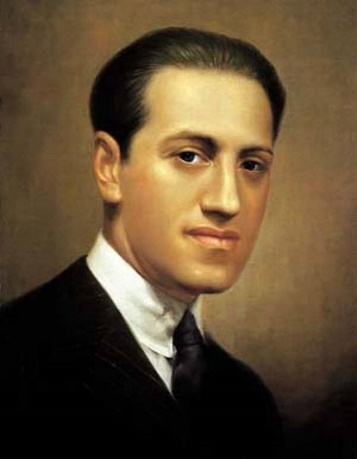 - В.А. Моцарт- С.С. Прокофьев - Д. Гершвин53. Образ какой героини можно узнать по картине?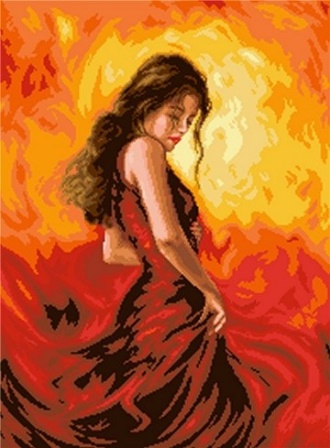 - Бесс - Кармен- Ярославна54. Какие произведения исполняет подобный коллектив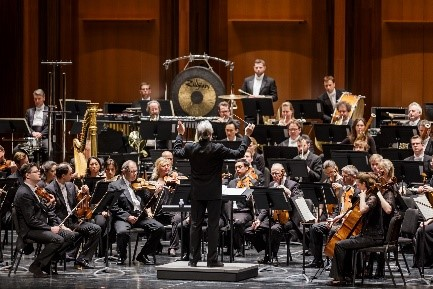 - сонаты - симфонии- церковные хоралы55. Над каким произведением работает композитор?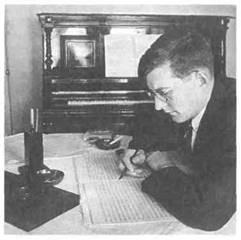 - над оперой «Иван Сусанин»- над «Всенощным бдением» - над «Ленинградской симфонией»56. Можете угадать героя и его исполнителя?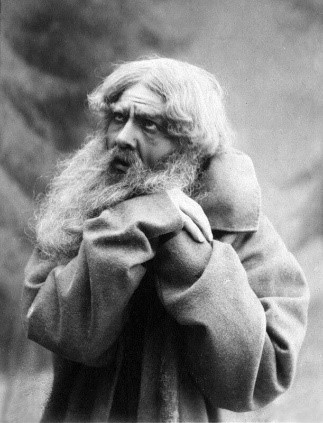  - Ф.И. Шаляпин в роли Ивана Сусанина- Кабалье в роли пастуха- Хворостовский в роли ФаустаТест 8 класс(итоговый)1. Определите один из признаков классики: - произведения отвечают высоким художественным требованиям;- произведения исполняются симфоническим оркестром;- произведения написаны для всего населения2. Как понимаете стиль в искусстве, особенности которого могут принадлежать одному композитору, даже конкретному исполнителю:- исторический;- национальный; - индивидуальный3. По каким признакам можно сказать, что музыка и литература взаимосвязаны?- поэты тоже слушают музыку - музыкальные произведения берут сюжеты из литературных произведений- композиторы много сидят в библиотеке4. Можете определить, о чем идет речь: они всегда взаимодействуют друг с другом, свои сюжеты берут из реальной жизни, интонационные, создаются для людей - литература и музыка- сказки народов мира- симфонии и сонаты5. Определите, о чем идет речь: звучит увертюра, открывается занавес, зал наполняется вокальной музыкой, актеры поражают зрителей общением исключительно на языке пения- симфонический концерт - опера- балет.6. Исключите неверные предложения:- Иван, Антонида – герои оперы «Жизнь за царя»;- Игорь, Ярославна – герои оперы «Князь Игорь»; - Иван, Ярославна – герои оперы «Жизнь за царя»7. Назовите героический и самый драматический образ оперы «Князь Игорь»:- Ярославна; - Игорь;- Иван Сусанин8. Главная песня оперы «Князь Игорь», исполняемая народным хором: - «Солнцу красному слава»;- «Вставайте, люди русские»;- «День Победы»9. Какой композитор, последовав опере «Князь Игорь», создал балет «Ярославна»?- Родион Щедрин - Борис Тищенко- А.П. Бородин10. Определите по данной схеме понятие «балет»: - музыка +танец +сценическое действие;- музыка + пение +сценическое действие;- музыка +танец + кино +сценическое действие11. О каком эпизоде идет речь: полумрак, жутко, героиня плачет в танце, ее движения выражают боль и мучения- «Плачь Ярославны» из оперы «Князь Игорь»- «Колыбельная Клары» - «Плачь Ярославны» из балета «Ярославна»12. Как называется восьмая симфония Франца Шуберта? - «Неоконченная»- «Классическая»- «Героическая»13. Какой новый тип симфонии появился благодаря Францу Шуберту:- патетическая;- профессиональная; - лирико-драматическая14. Какие возможности сонатно-симфонического цикла в воплощении и развитии образов: - через насыщенную музыку разных музыкальных инструментов раскрывает более глубоко человеческие переживания;- раскрывает фигуру дирижера и всего оркестра;- образы раскрываются только при исполнении произведений для музыкального театра15. Симфония какого композитора оригинально претворила черты гайдновского симфонизма, и поэтому названа «Классической»?- Л.В. Бетховена - С.С. Прокофьева- Ф. Шуберта16. Какой стране принадлежит великий композитор Жорж Бизе? - Франции- Германии- Испании17. В какой арии Кармен в опере Жоржа Бизе «Кармен» выражается свободолюбие героини и излагается жизненная позиция словами «Любовь свободна, мир чаруя, законов всех она сильней»:- сегидилья; - хабанера;- сцена гибели (финал)18. Определите верные утверждения:- опера «Кармен» - забытая сцена музыкально-театральной жизни; - героя Эскамильо характеризует маршевая музыка, а Хосе – песенная;- в опере «Кармен» события происходят во Франции19. Какое произведение можно назвать самой серьезной транскрипцией оперы «Кармен»?- фильм «Кухня»- симфония «Бизе и Кармен» - балет «Кармен-сюита»20. По каким сценам можно узнать балет «Кармен-сюита»? - «Болеро», «Сцена гадания», «Адажио Хосе»- «Сегидилья», «Песня Хосе», «Куплеты Эскамильо»- «Битва испанцев», «Сон Кармен»21. Какие новые загадочные герои появляются в балет «Кармен-сюита»? - маски- тени- лошади22. Среду какого народа изображает автор в опере «Порги и Бесс»:- испанских фабрикантов; - американских негров;- русских пленников23. Вспомните известную сцену оперы «Порги и Бесс», где в исполнении героя слышатся блюзовые интонации, и ему аккомпанирует банджо:- песенка Спортинг Лайфа «Это совсем не обязательно так»; - песня Порги «Богатство бедняка»;- «Колыбельная Клары»24. Определите русских композиторов, членов «Могучей кучки»: - М.А. Балакирев, Ц. А. Кюи;- С.С. Прокофьев, Г.В. Свиридов;- Э. Артемьев, Л.В. Бетховен25. Какое выражение больше всего подходит народной песне? - «Народная песня – энциклопедия жизни народа»- «В народной песне звучат классические симфонии»- «Народная песня посвящается воинам древней Руси»26. Эти народные песни были спутником детей с самого раннего возраста, они помогали матерям в воспитании детей, относятся к лирическим жанрам народной вокальной музыки. Угадали, какие песни?- игровые - колыбельные- трудовые27. Назовите русских композиторов, которые в своем творчестве часто обращались к духовной музыке: - Д. Бортнянский, П. Чесноков;- П.И. Чайковский, М.И. Глинка;- Э. Артемьев, А. Пахмутова28. Кем считаем великого композитора М. И. Глинку:- первым симфонистом русской музыки;- исполнителем авторских песен; -родоначальником русской классической музыки29. Кто из русских композиторов написал цикл «Времена года»?- С.В. Рахманинов - П.И. Чайковский- Антонио Вивальди30. С.В. Рахманинов, П.И. Чайковский, М.И. Глинка, А.Е. Варламов, А.А. Алябьев, А.Л. Гурилев, А.Н. Верстовский… Эти композиторы были реалистами русской музыки, но в их произведениях были яркие нотки еще одного направления: - романтизм;- импрессионизм;- расизм31. Назовите термины, связанные с средневековой духовной музыкой:- молитва, народная песня; - григорианский хорал, знаменный распев;- псалмы, барокко32. Какой яркий театральный жанр появляется в XX веке?- художественный фильм - мюзикл- оперетта33. Найдите правильное соотношение «Автор-произведение»: - Э.Л. Уэббер – мюзикл «Кошки»;- Д. Гершвин - опера «Иисус Христос – суперзвезда»;- Жорж Бизе – мюзикл «Вестсайдская история»34. Какое произведение является современным аналогом шекспировской «Ромео и Джульетты»?- Мюзикл «Звуки музыки» Р. Роджерса - «Вестсайдская история» Л. Бернстайна- «Любовь и голуби» В. Меньшова35. Направлением какой музыки является «тяжелый металл»? - рок-музыки- поп-музыки- классического авангарда36. О каком произведении идет речь: глубина переживаний героев этого автора, скитание их души можно выразить только рок-музыкой - Э. Артемьев, рок-опера «Преступление и наказание»- С.С. Прокофьев, балет «Ромео и Джульетта»- Р. Щедрин, балет «Кармен-сюита»37. Рождению какого произведения предшествовала песня «Superstar» («Суперзвезда»):- Э.Л. Уэббер «Кошки»; - Э.Л. Уэббер «Иисус Христос – суперзвезда»;- А. Рыбников «Юнона и Авось»38. По произведению У. Шекспира «Ромео и Джульетта» написано много музыкальных произведений в разных жанрах. Кто из композиторов написал музыку к драматическому спектаклю по этому произведению?- П.И. Чайковский - Д.Б. Кабалевский- С.С. Прокофьев39. Камерно-симфоническая сюита норвежского композитора Эдварда Грига, написанная по драме Г. Ибсена: -«Пер Гюнт»;- «Ревизская сказка»;- «Всенощное бдение40. В творчестве какого великого композитора через храмовое искусство шла загадочная космическая связь времен?- А. Вивальди- М.И. Глинки - И.С. Баха41. Сможете определить, почему говорим «неизвестный Свиридов»?- композитор пропал из виду поклонников на несколько лет - неизвестным пластом стала его музыка религиозных традиций- появились тайные страницы личной жизни композитора42. Какими жанрами обновилась театральная жизнь в XX веке? - мюзикл, рок-опера- опера, балет- авторская песня, ретро-авангард43. Кто они, Елена Образцова и Майя Плисецкая:- композиторы;- исполнители;- меценаты44. Для кого Родион Щедрин написал балет «Кармен-сюита»:- Елене Образцовой; -Майе Плисецкой;- Николаю Цискаридзе45. Кем является по профессии Елена Образцова:- балерина; - вокалистка;- режиссер-постановщик46. Кем написаны саундтреки к кинофильму «Властелин колец»? - Говард Шор- Нино Рота- Евгений Крылатов47. Исключите неверное предположение:- в кино музыка необходима для организации настроения, для более глубокой передачи психологии героев; - внутрикадровая музыка исполняется как сопровождение фильма за кадром;- закадровая музыка исполняется как сопровождение фильма за кадром.48. Как в современной музыкальной жизни называют транскрипции? - ремикс- авангард- клип49. Определите верное выражение:- «П. И. Чайковский дописал заброшенные пьесы В.А. Моцарта»; - «в «Моцартиане» П.И. Чайковский обновил для слушателя шедевры В.А. Моцарта»;- «Моцартиана» - ошибка в творчестве П.И. Чайковского»50. Исключите неверное по вашим наблюдениям за современной музыкальной жизнью:- молодые таланты развиваются не только в учебных заведениях, но и на подмостках различных шоу, конкурсов и фестивалей; - добиться успеха в самореализации можно исключительно коррупционным путем, заплатив предложенную сумму;- в современном обществе открыты все возможности для развития новых течений музыки51. Из какого кинофильма стоп-кадр?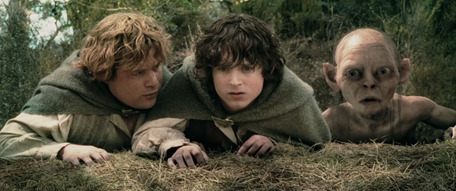 - «Чародеи» - «Властелин колец»- «Сказка странствий».52. Портрет какого композитора вы видите?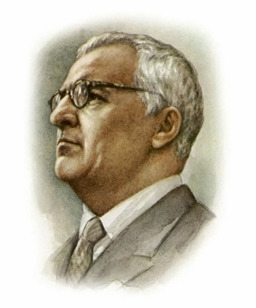 - Г.В. Свиридов- П.И. Чайковский- Л.В. Бетховен53. С творчеством какого композитора связан данный музыкальный инструмент?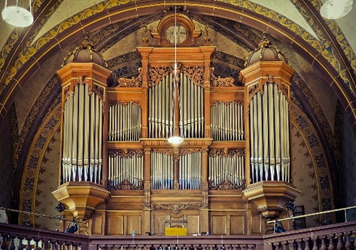 - Э.Л. Уэббер+ И.С. Бах - С.С. Прокофьев54. На какой картине вы видите мюзикл?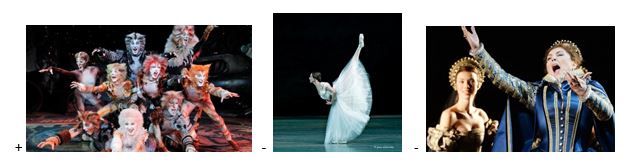 55. Кто исполняет роль Кармен в изображении?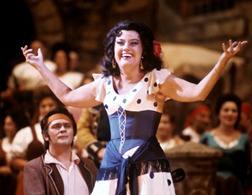 - Майя Плисецкая - Елена Образцова- Лариса Долина